     Child Exploitation Risk Factor Matrix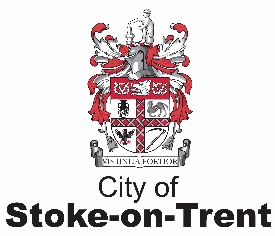 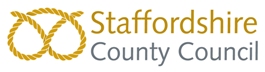 CONFIDENTIALInitial Completion – Please Complete all sectionsReview – Please update Information Sharing, Current risk/Consent (Section A), ensure Child’s Information is updated (Section B) plus relevant review section (SECTION E)Emergency Services Staff– Please complete Information sharing, Current Risk/Consent (SECTION A), Child’s Information (SECTION B) plus Current Concerns only (SECTION D)E – Review 3 of Child E Referral PathReview 3 of Child Exploitation RFMInformation relating to actual or suspected Child Exploitation may be shared when it is reasonable to believe that doing so will prevent a crime and or safeguard children. To assure a co-ordinated response that fully addresses safeguarding concerns relating to child exploitation, and ensure appropriate support and interventions can be accessed, all relevant data should be shared and considered, as permitted within the stipulations of the Data Protection ActInformation Sharing - This section MUST be completed by all agenciesInformation Sharing - This section MUST be completed by all agenciesInformation Sharing - This section MUST be completed by all agenciesInformation Sharing - This section MUST be completed by all agenciesInformation Sharing - This section MUST be completed by all agenciesInformation Sharing - This section MUST be completed by all agenciesInformation Sharing - This section MUST be completed by all agenciesInformation Sharing - This section MUST be completed by all agenciesInformation Sharing - This section MUST be completed by all agenciesInformation Sharing - This section MUST be completed by all agenciesInformation Sharing - This section MUST be completed by all agenciesInformation Sharing - This section MUST be completed by all agenciesInformation Sharing - This section MUST be completed by all agenciesInformation Sharing - This section MUST be completed by all agenciesInformation Sharing - This section MUST be completed by all agenciesInformation Sharing - This section MUST be completed by all agenciesInformation Sharing - This section MUST be completed by all agenciesInformation Sharing - This section MUST be completed by all agenciesInformation Sharing - This section MUST be completed by all agenciesInformation Sharing - This section MUST be completed by all agenciesInformation Sharing - This section MUST be completed by all agenciesInformation Sharing - This section MUST be completed by all agenciesInformation Sharing - This section MUST be completed by all agenciesInformation Sharing - This section MUST be completed by all agenciesInformation Sharing - This section MUST be completed by all agenciesInformation Sharing - This section MUST be completed by all agenciesInformation Sharing - This section MUST be completed by all agenciesInformation Sharing - This section MUST be completed by all agenciesALL LOW RISK FORMS MUST HAVE CONSENT BEFORE INFORMATION CAN BE SHAREDPlease see guidance notes for support around information sharingALL LOW RISK FORMS MUST HAVE CONSENT BEFORE INFORMATION CAN BE SHAREDPlease see guidance notes for support around information sharingALL LOW RISK FORMS MUST HAVE CONSENT BEFORE INFORMATION CAN BE SHAREDPlease see guidance notes for support around information sharingALL LOW RISK FORMS MUST HAVE CONSENT BEFORE INFORMATION CAN BE SHAREDPlease see guidance notes for support around information sharingALL LOW RISK FORMS MUST HAVE CONSENT BEFORE INFORMATION CAN BE SHAREDPlease see guidance notes for support around information sharingALL LOW RISK FORMS MUST HAVE CONSENT BEFORE INFORMATION CAN BE SHAREDPlease see guidance notes for support around information sharingALL LOW RISK FORMS MUST HAVE CONSENT BEFORE INFORMATION CAN BE SHAREDPlease see guidance notes for support around information sharingALL LOW RISK FORMS MUST HAVE CONSENT BEFORE INFORMATION CAN BE SHAREDPlease see guidance notes for support around information sharingALL LOW RISK FORMS MUST HAVE CONSENT BEFORE INFORMATION CAN BE SHAREDPlease see guidance notes for support around information sharingALL LOW RISK FORMS MUST HAVE CONSENT BEFORE INFORMATION CAN BE SHAREDPlease see guidance notes for support around information sharingALL LOW RISK FORMS MUST HAVE CONSENT BEFORE INFORMATION CAN BE SHAREDPlease see guidance notes for support around information sharingALL LOW RISK FORMS MUST HAVE CONSENT BEFORE INFORMATION CAN BE SHAREDPlease see guidance notes for support around information sharingALL LOW RISK FORMS MUST HAVE CONSENT BEFORE INFORMATION CAN BE SHAREDPlease see guidance notes for support around information sharingALL LOW RISK FORMS MUST HAVE CONSENT BEFORE INFORMATION CAN BE SHAREDPlease see guidance notes for support around information sharingALL LOW RISK FORMS MUST HAVE CONSENT BEFORE INFORMATION CAN BE SHAREDPlease see guidance notes for support around information sharingALL LOW RISK FORMS MUST HAVE CONSENT BEFORE INFORMATION CAN BE SHAREDPlease see guidance notes for support around information sharingALL LOW RISK FORMS MUST HAVE CONSENT BEFORE INFORMATION CAN BE SHAREDPlease see guidance notes for support around information sharingALL LOW RISK FORMS MUST HAVE CONSENT BEFORE INFORMATION CAN BE SHAREDPlease see guidance notes for support around information sharingALL LOW RISK FORMS MUST HAVE CONSENT BEFORE INFORMATION CAN BE SHAREDPlease see guidance notes for support around information sharingALL LOW RISK FORMS MUST HAVE CONSENT BEFORE INFORMATION CAN BE SHAREDPlease see guidance notes for support around information sharingALL LOW RISK FORMS MUST HAVE CONSENT BEFORE INFORMATION CAN BE SHAREDPlease see guidance notes for support around information sharingALL LOW RISK FORMS MUST HAVE CONSENT BEFORE INFORMATION CAN BE SHAREDPlease see guidance notes for support around information sharingALL LOW RISK FORMS MUST HAVE CONSENT BEFORE INFORMATION CAN BE SHAREDPlease see guidance notes for support around information sharingALL LOW RISK FORMS MUST HAVE CONSENT BEFORE INFORMATION CAN BE SHAREDPlease see guidance notes for support around information sharingALL LOW RISK FORMS MUST HAVE CONSENT BEFORE INFORMATION CAN BE SHAREDPlease see guidance notes for support around information sharingALL LOW RISK FORMS MUST HAVE CONSENT BEFORE INFORMATION CAN BE SHAREDPlease see guidance notes for support around information sharingALL LOW RISK FORMS MUST HAVE CONSENT BEFORE INFORMATION CAN BE SHAREDPlease see guidance notes for support around information sharingALL LOW RISK FORMS MUST HAVE CONSENT BEFORE INFORMATION CAN BE SHAREDPlease see guidance notes for support around information sharingHas the child given consent for the information held within this matrix to be shared with Catch22 and any other agreed support services?Has the child given consent for the information held within this matrix to be shared with Catch22 and any other agreed support services?Has the child given consent for the information held within this matrix to be shared with Catch22 and any other agreed support services?Has the child given consent for the information held within this matrix to be shared with Catch22 and any other agreed support services?Has the child given consent for the information held within this matrix to be shared with Catch22 and any other agreed support services?Has the child given consent for the information held within this matrix to be shared with Catch22 and any other agreed support services?Has the child given consent for the information held within this matrix to be shared with Catch22 and any other agreed support services?Has the child given consent for the information held within this matrix to be shared with Catch22 and any other agreed support services?Has the child given consent for the information held within this matrix to be shared with Catch22 and any other agreed support services?Yes - I have made the child awareYes - I have made the child awareYes - I have made the child awareYes - I have made the child awareYes - I have made the child awareYes - I have made the child awareYes - I have made the child awareYes - I have made the child awareYes - I have made the child awareYes - I have made the child awareYes - I have made the child awareYes - I have made the child awareYes - I have made the child awareHas the child given consent for the information held within this matrix to be shared with Catch22 and any other agreed support services?Has the child given consent for the information held within this matrix to be shared with Catch22 and any other agreed support services?Has the child given consent for the information held within this matrix to be shared with Catch22 and any other agreed support services?Has the child given consent for the information held within this matrix to be shared with Catch22 and any other agreed support services?Has the child given consent for the information held within this matrix to be shared with Catch22 and any other agreed support services?Has the child given consent for the information held within this matrix to be shared with Catch22 and any other agreed support services?Has the child given consent for the information held within this matrix to be shared with Catch22 and any other agreed support services?Has the child given consent for the information held within this matrix to be shared with Catch22 and any other agreed support services?Has the child given consent for the information held within this matrix to be shared with Catch22 and any other agreed support services?Yes - Another professional has made the child aware (please give details below)Yes - Another professional has made the child aware (please give details below)Yes - Another professional has made the child aware (please give details below)Yes - Another professional has made the child aware (please give details below)Yes - Another professional has made the child aware (please give details below)Yes - Another professional has made the child aware (please give details below)Yes - Another professional has made the child aware (please give details below)Yes - Another professional has made the child aware (please give details below)Yes - Another professional has made the child aware (please give details below)Yes - Another professional has made the child aware (please give details below)Yes - Another professional has made the child aware (please give details below)Yes - Another professional has made the child aware (please give details below)Yes - Another professional has made the child aware (please give details below)Has the child given consent for the information held within this matrix to be shared with Catch22 and any other agreed support services?Has the child given consent for the information held within this matrix to be shared with Catch22 and any other agreed support services?Has the child given consent for the information held within this matrix to be shared with Catch22 and any other agreed support services?Has the child given consent for the information held within this matrix to be shared with Catch22 and any other agreed support services?Has the child given consent for the information held within this matrix to be shared with Catch22 and any other agreed support services?Has the child given consent for the information held within this matrix to be shared with Catch22 and any other agreed support services?Has the child given consent for the information held within this matrix to be shared with Catch22 and any other agreed support services?Has the child given consent for the information held within this matrix to be shared with Catch22 and any other agreed support services?Has the child given consent for the information held within this matrix to be shared with Catch22 and any other agreed support services?No – The child has not been made aware – Information is being shared in the interest of safeguarding childrenNo – The child has not been made aware – Information is being shared in the interest of safeguarding childrenNo – The child has not been made aware – Information is being shared in the interest of safeguarding childrenNo – The child has not been made aware – Information is being shared in the interest of safeguarding childrenNo – The child has not been made aware – Information is being shared in the interest of safeguarding childrenNo – The child has not been made aware – Information is being shared in the interest of safeguarding childrenNo – The child has not been made aware – Information is being shared in the interest of safeguarding childrenNo – The child has not been made aware – Information is being shared in the interest of safeguarding childrenNo – The child has not been made aware – Information is being shared in the interest of safeguarding childrenNo – The child has not been made aware – Information is being shared in the interest of safeguarding childrenNo – The child has not been made aware – Information is being shared in the interest of safeguarding childrenNo – The child has not been made aware – Information is being shared in the interest of safeguarding childrenNo – The child has not been made aware – Information is being shared in the interest of safeguarding childrenComments:Comments:Comments:Comments:Has a referral to Catch22 or other support services been made?Has a referral to Catch22 or other support services been made?Has a referral to Catch22 or other support services been made?Has a referral to Catch22 or other support services been made?Has a referral to Catch22 or other support services been made?Has a referral to Catch22 or other support services been made?Has a referral to Catch22 or other support services been made?Has a referral to Catch22 or other support services been made?NoNoNoYesDate of referralDate of referralDate of referralDate of referralDate of referral(Enter date)(Enter date)(Enter date)(Enter date)(Enter date)(Enter date)(Enter date)(Enter date)(Enter date)(Enter date)(Enter date)Have the child’s parents/carers been made aware that a referral to Catch22 is being made?Have the child’s parents/carers been made aware that a referral to Catch22 is being made?Have the child’s parents/carers been made aware that a referral to Catch22 is being made?Have the child’s parents/carers been made aware that a referral to Catch22 is being made?Have the child’s parents/carers been made aware that a referral to Catch22 is being made?Yes - I have made them awareYes - I have made them awareYes - I have made them awareYes - I have made them awareYes - I have made them awareYes - I have made them awareYes - I have made them awareYes - I have made them awareYes - I have made them awareYes - I have made them awareYes - I have made them awareYes - I have made them awareYes - I have made them awareYes - I have made them awareYes - I have made them awareYes - I have made them awareYes - I have made them awareHave the child’s parents/carers been made aware that a referral to Catch22 is being made?Have the child’s parents/carers been made aware that a referral to Catch22 is being made?Have the child’s parents/carers been made aware that a referral to Catch22 is being made?Have the child’s parents/carers been made aware that a referral to Catch22 is being made?Have the child’s parents/carers been made aware that a referral to Catch22 is being made?Yes - Another professional has made them aware (please give details below)Yes - Another professional has made them aware (please give details below)Yes - Another professional has made them aware (please give details below)Yes - Another professional has made them aware (please give details below)Yes - Another professional has made them aware (please give details below)Yes - Another professional has made them aware (please give details below)Yes - Another professional has made them aware (please give details below)Yes - Another professional has made them aware (please give details below)Yes - Another professional has made them aware (please give details below)Yes - Another professional has made them aware (please give details below)Yes - Another professional has made them aware (please give details below)Yes - Another professional has made them aware (please give details below)Yes - Another professional has made them aware (please give details below)Yes - Another professional has made them aware (please give details below)Yes - Another professional has made them aware (please give details below)Yes - Another professional has made them aware (please give details below)Yes - Another professional has made them aware (please give details below)Have the child’s parents/carers been made aware that a referral to Catch22 is being made?Have the child’s parents/carers been made aware that a referral to Catch22 is being made?Have the child’s parents/carers been made aware that a referral to Catch22 is being made?Have the child’s parents/carers been made aware that a referral to Catch22 is being made?Have the child’s parents/carers been made aware that a referral to Catch22 is being made?No – They have not been made aware – Information is being shared in the interest of safeguarding childrenNo – They have not been made aware – Information is being shared in the interest of safeguarding childrenNo – They have not been made aware – Information is being shared in the interest of safeguarding childrenNo – They have not been made aware – Information is being shared in the interest of safeguarding childrenNo – They have not been made aware – Information is being shared in the interest of safeguarding childrenNo – They have not been made aware – Information is being shared in the interest of safeguarding childrenNo – They have not been made aware – Information is being shared in the interest of safeguarding childrenNo – They have not been made aware – Information is being shared in the interest of safeguarding childrenNo – They have not been made aware – Information is being shared in the interest of safeguarding childrenNo – They have not been made aware – Information is being shared in the interest of safeguarding childrenNo – They have not been made aware – Information is being shared in the interest of safeguarding childrenNo – They have not been made aware – Information is being shared in the interest of safeguarding childrenNo – They have not been made aware – Information is being shared in the interest of safeguarding childrenNo – They have not been made aware – Information is being shared in the interest of safeguarding childrenNo – They have not been made aware – Information is being shared in the interest of safeguarding childrenNo – They have not been made aware – Information is being shared in the interest of safeguarding childrenNo – They have not been made aware – Information is being shared in the interest of safeguarding childrenComments:Comments:Comments:Comments:SECTION A - Current Risk/Consent:SECTION A - Current Risk/Consent:SECTION A - Current Risk/Consent:SECTION A - Current Risk/Consent:SECTION A - Current Risk/Consent:SECTION A - Current Risk/Consent:SECTION A - Current Risk/Consent:SECTION A - Current Risk/Consent:SECTION A - Current Risk/Consent:SECTION A - Current Risk/Consent:SECTION A - Current Risk/Consent:SECTION A - Current Risk/Consent:SECTION A - Current Risk/Consent:SECTION A - Current Risk/Consent:SECTION A - Current Risk/Consent:SECTION A - Current Risk/Consent:SECTION A - Current Risk/Consent:SECTION A - Current Risk/Consent:SECTION A - Current Risk/Consent:SECTION A - Current Risk/Consent:SECTION A - Current Risk/Consent:SECTION A - Current Risk/Consent:SECTION A - Current Risk/Consent:SECTION A - Current Risk/Consent:SECTION A - Current Risk/Consent:SECTION A - Current Risk/Consent:SECTION A - Current Risk/Consent:SECTION A - Current Risk/Consent:Date of Completion:Date of Completion:Date of Completion:Date of Completion:Date of Completion:Date of Completion:Risk Type (CSE/CCE/Dual):Risk Type (CSE/CCE/Dual):Risk Type (CSE/CCE/Dual):Risk Type (CSE/CCE/Dual):Risk Type (CSE/CCE/Dual):Risk Type (CSE/CCE/Dual):Risk Type (CSE/CCE/Dual):Risk level:Risk level:Child’s Views(what are their thoughts on this form being completed? Do they believe themselves to be at risk of exploitation?Child’s Views(what are their thoughts on this form being completed? Do they believe themselves to be at risk of exploitation?Child’s Views(what are their thoughts on this form being completed? Do they believe themselves to be at risk of exploitation?Child’s Views(what are their thoughts on this form being completed? Do they believe themselves to be at risk of exploitation?Child’s Views(what are their thoughts on this form being completed? Do they believe themselves to be at risk of exploitation?Child’s Views(what are their thoughts on this form being completed? Do they believe themselves to be at risk of exploitation?SECTION B - Child’s Information:SECTION B - Child’s Information:SECTION B - Child’s Information:SECTION B - Child’s Information:SECTION B - Child’s Information:SECTION B - Child’s Information:SECTION B - Child’s Information:SECTION B - Child’s Information:SECTION B - Child’s Information:SECTION B - Child’s Information:SECTION B - Child’s Information:SECTION B - Child’s Information:SECTION B - Child’s Information:SECTION B - Child’s Information:SECTION B - Child’s Information:SECTION B - Child’s Information:SECTION B - Child’s Information:SECTION B - Child’s Information:SECTION B - Child’s Information:SECTION B - Child’s Information:SECTION B - Child’s Information:SECTION B - Child’s Information:SECTION B - Child’s Information:SECTION B - Child’s Information:SECTION B - Child’s Information:SECTION B - Child’s Information:SECTION B - Child’s Information:SECTION B - Child’s Information:Name:Name:D.O.B:D.O.B:D.O.B:Ethnicity:Ethnicity:Ethnicity:Ethnicity:Ethnicity:Gender:Gender:Address:Address:Address:Address:Address:Address:Primary Risk (CSE/CCE/Other):Primary Risk (CSE/CCE/Other):Primary Risk (CSE/CCE/Other):Primary Risk (CSE/CCE/Other):Primary Risk (CSE/CCE/Other):Primary Risk (CSE/CCE/Other):Primary Risk (CSE/CCE/Other):Primary Risk (CSE/CCE/Other):Primary Risk (CSE/CCE/Other):Primary Risk (CSE/CCE/Other):Primary Risk (CSE/CCE/Other):Parent/Child Contact details:Parent/Child Contact details:Parent/Child Contact details:Parent/Child Contact details:Parent/Child Contact details:Parent/Child Contact details:Sexual Identity:Sexual Identity:Sexual Identity:Sexual Identity:Sexual Identity:Sexual Identity:Nationality:Nationality:Nationality:Nationality:Disability(If any):Disability(If any):Current Living Situation:Current Living Situation:Current Living Situation:Current Living Situation:Current Living Situation:Current Living Situation:Education / Employment / Training:Education / Employment / Training:Education / Employment / Training:Education / Employment / Training:Education / Training / Employment Setting:Education / Training / Employment Setting:Legal Status:Legal Status:Legal Status:Legal Status:Legal Status:Legal Status:Special Educational Needs (if any):Special Educational Needs (if any):Special Educational Needs (if any):Special Educational Needs (if any):Special Educational Needs (if any):Special Educational Needs (if any):SECTION C - Details of professional completing the form:SECTION C - Details of professional completing the form:SECTION C - Details of professional completing the form:SECTION C - Details of professional completing the form:SECTION C - Details of professional completing the form:SECTION C - Details of professional completing the form:SECTION C - Details of professional completing the form:SECTION C - Details of professional completing the form:SECTION C - Details of professional completing the form:SECTION C - Details of professional completing the form:SECTION C - Details of professional completing the form:SECTION C - Details of professional completing the form:SECTION C - Details of professional completing the form:SECTION C - Details of professional completing the form:SECTION C - Details of professional completing the form:SECTION C - Details of professional completing the form:SECTION C - Details of professional completing the form:SECTION C - Details of professional completing the form:SECTION C - Details of professional completing the form:SECTION C - Details of professional completing the form:SECTION C - Details of professional completing the form:SECTION C - Details of professional completing the form:SECTION C - Details of professional completing the form:SECTION C - Details of professional completing the form:SECTION C - Details of professional completing the form:SECTION C - Details of professional completing the form:SECTION C - Details of professional completing the form:SECTION C - Details of professional completing the form:Name:Name:Contact telephone number:Contact telephone number:Contact telephone number:Contact telephone number:Contact telephone number:Role/Agency:Role/Agency:Email address:Email address:Email address:Date Initial form completed:Date Initial form completed:Date Initial form completed:Date Initial form completed:Date Initial form completed:Have partner agencies been consulted to complete this form?Have partner agencies been consulted to complete this form?Have partner agencies been consulted to complete this form?List of agencies Involved (please ensure you name allocated workers in this section along with any known contact details):List of agencies Involved (please ensure you name allocated workers in this section along with any known contact details):List of agencies Involved (please ensure you name allocated workers in this section along with any known contact details):List of agencies Involved (please ensure you name allocated workers in this section along with any known contact details):List of agencies Involved (please ensure you name allocated workers in this section along with any known contact details):SECTION D - Outline of Current Concern:SECTION D - Outline of Current Concern:SECTION D - Outline of Current Concern:SECTION D - Outline of Current Concern:SECTION D - Outline of Current Concern:SECTION D - Outline of Current Concern:SECTION D - Outline of Current Concern:SECTION D - Outline of Current Concern:SECTION D - Outline of Current Concern:SECTION D - Outline of Current Concern:SECTION D - Outline of Current Concern:SECTION D - Outline of Current Concern:SECTION D - Outline of Current Concern:SECTION D - Outline of Current Concern:SECTION D - Outline of Current Concern:SECTION D - Outline of Current Concern:SECTION D - Outline of Current Concern:SECTION D - Outline of Current Concern:SECTION D - Outline of Current Concern:SECTION D - Outline of Current Concern:SECTION D - Outline of Current Concern:SECTION D - Outline of Current Concern:SECTION D - Outline of Current Concern:SECTION D - Outline of Current Concern:SECTION D - Outline of Current Concern:SECTION D - Outline of Current Concern:SECTION D - Outline of Current Concern:Strengths (what’s working well) and protective factors (parenting capacity; supportive family and environmental factors; positive social networks; developmental needs being met)Strengths (what’s working well) and protective factors (parenting capacity; supportive family and environmental factors; positive social networks; developmental needs being met)Strengths (what’s working well) and protective factors (parenting capacity; supportive family and environmental factors; positive social networks; developmental needs being met)Strengths (what’s working well) and protective factors (parenting capacity; supportive family and environmental factors; positive social networks; developmental needs being met)Strengths (what’s working well) and protective factors (parenting capacity; supportive family and environmental factors; positive social networks; developmental needs being met)Strengths (what’s working well) and protective factors (parenting capacity; supportive family and environmental factors; positive social networks; developmental needs being met)Strengths (what’s working well) and protective factors (parenting capacity; supportive family and environmental factors; positive social networks; developmental needs being met)Strengths (what’s working well) and protective factors (parenting capacity; supportive family and environmental factors; positive social networks; developmental needs being met)Strengths (what’s working well) and protective factors (parenting capacity; supportive family and environmental factors; positive social networks; developmental needs being met)Strengths (what’s working well) and protective factors (parenting capacity; supportive family and environmental factors; positive social networks; developmental needs being met)Strengths (what’s working well) and protective factors (parenting capacity; supportive family and environmental factors; positive social networks; developmental needs being met)Strengths (what’s working well) and protective factors (parenting capacity; supportive family and environmental factors; positive social networks; developmental needs being met)Strengths (what’s working well) and protective factors (parenting capacity; supportive family and environmental factors; positive social networks; developmental needs being met)Strengths (what’s working well) and protective factors (parenting capacity; supportive family and environmental factors; positive social networks; developmental needs being met)Strengths (what’s working well) and protective factors (parenting capacity; supportive family and environmental factors; positive social networks; developmental needs being met)What are you worried about?Please include the names of anyone you believe may be linked to your exploitation concerns.Are they friends, relatives or rivals?(Please provide as much information here as you can to assist with identification of other children who may be at risk of exploitation, or those who pose a risk to children)What are you worried about?Please include the names of anyone you believe may be linked to your exploitation concerns.Are they friends, relatives or rivals?(Please provide as much information here as you can to assist with identification of other children who may be at risk of exploitation, or those who pose a risk to children)What are you worried about?Please include the names of anyone you believe may be linked to your exploitation concerns.Are they friends, relatives or rivals?(Please provide as much information here as you can to assist with identification of other children who may be at risk of exploitation, or those who pose a risk to children)What are you worried about?Please include the names of anyone you believe may be linked to your exploitation concerns.Are they friends, relatives or rivals?(Please provide as much information here as you can to assist with identification of other children who may be at risk of exploitation, or those who pose a risk to children)What are you worried about?Please include the names of anyone you believe may be linked to your exploitation concerns.Are they friends, relatives or rivals?(Please provide as much information here as you can to assist with identification of other children who may be at risk of exploitation, or those who pose a risk to children)What are you worried about?Please include the names of anyone you believe may be linked to your exploitation concerns.Are they friends, relatives or rivals?(Please provide as much information here as you can to assist with identification of other children who may be at risk of exploitation, or those who pose a risk to children)What are you worried about?Please include the names of anyone you believe may be linked to your exploitation concerns.Are they friends, relatives or rivals?(Please provide as much information here as you can to assist with identification of other children who may be at risk of exploitation, or those who pose a risk to children)What are you worried about?Please include the names of anyone you believe may be linked to your exploitation concerns.Are they friends, relatives or rivals?(Please provide as much information here as you can to assist with identification of other children who may be at risk of exploitation, or those who pose a risk to children)What are you worried about?Please include the names of anyone you believe may be linked to your exploitation concerns.Are they friends, relatives or rivals?(Please provide as much information here as you can to assist with identification of other children who may be at risk of exploitation, or those who pose a risk to children)What are you worried about?Please include the names of anyone you believe may be linked to your exploitation concerns.Are they friends, relatives or rivals?(Please provide as much information here as you can to assist with identification of other children who may be at risk of exploitation, or those who pose a risk to children)What are you worried about?Please include the names of anyone you believe may be linked to your exploitation concerns.Are they friends, relatives or rivals?(Please provide as much information here as you can to assist with identification of other children who may be at risk of exploitation, or those who pose a risk to children)What are you worried about?Please include the names of anyone you believe may be linked to your exploitation concerns.Are they friends, relatives or rivals?(Please provide as much information here as you can to assist with identification of other children who may be at risk of exploitation, or those who pose a risk to children)From the indicators on the next pages, Mark an (X) by either 0,1,2,3 or 4 on each of the categories which best describes the current situation for the child.  Please add these scores at the end to give an indication of risk.From the indicators on the next pages, Mark an (X) by either 0,1,2,3 or 4 on each of the categories which best describes the current situation for the child.  Please add these scores at the end to give an indication of risk.From the indicators on the next pages, Mark an (X) by either 0,1,2,3 or 4 on each of the categories which best describes the current situation for the child.  Please add these scores at the end to give an indication of risk.From the indicators on the next pages, Mark an (X) by either 0,1,2,3 or 4 on each of the categories which best describes the current situation for the child.  Please add these scores at the end to give an indication of risk.From the indicators on the next pages, Mark an (X) by either 0,1,2,3 or 4 on each of the categories which best describes the current situation for the child.  Please add these scores at the end to give an indication of risk.From the indicators on the next pages, Mark an (X) by either 0,1,2,3 or 4 on each of the categories which best describes the current situation for the child.  Please add these scores at the end to give an indication of risk.From the indicators on the next pages, Mark an (X) by either 0,1,2,3 or 4 on each of the categories which best describes the current situation for the child.  Please add these scores at the end to give an indication of risk.From the indicators on the next pages, Mark an (X) by either 0,1,2,3 or 4 on each of the categories which best describes the current situation for the child.  Please add these scores at the end to give an indication of risk.From the indicators on the next pages, Mark an (X) by either 0,1,2,3 or 4 on each of the categories which best describes the current situation for the child.  Please add these scores at the end to give an indication of risk.From the indicators on the next pages, Mark an (X) by either 0,1,2,3 or 4 on each of the categories which best describes the current situation for the child.  Please add these scores at the end to give an indication of risk.From the indicators on the next pages, Mark an (X) by either 0,1,2,3 or 4 on each of the categories which best describes the current situation for the child.  Please add these scores at the end to give an indication of risk.From the indicators on the next pages, Mark an (X) by either 0,1,2,3 or 4 on each of the categories which best describes the current situation for the child.  Please add these scores at the end to give an indication of risk.From the indicators on the next pages, Mark an (X) by either 0,1,2,3 or 4 on each of the categories which best describes the current situation for the child.  Please add these scores at the end to give an indication of risk.From the indicators on the next pages, Mark an (X) by either 0,1,2,3 or 4 on each of the categories which best describes the current situation for the child.  Please add these scores at the end to give an indication of risk.From the indicators on the next pages, Mark an (X) by either 0,1,2,3 or 4 on each of the categories which best describes the current situation for the child.  Please add these scores at the end to give an indication of risk.From the indicators on the next pages, Mark an (X) by either 0,1,2,3 or 4 on each of the categories which best describes the current situation for the child.  Please add these scores at the end to give an indication of risk.From the indicators on the next pages, Mark an (X) by either 0,1,2,3 or 4 on each of the categories which best describes the current situation for the child.  Please add these scores at the end to give an indication of risk.From the indicators on the next pages, Mark an (X) by either 0,1,2,3 or 4 on each of the categories which best describes the current situation for the child.  Please add these scores at the end to give an indication of risk.From the indicators on the next pages, Mark an (X) by either 0,1,2,3 or 4 on each of the categories which best describes the current situation for the child.  Please add these scores at the end to give an indication of risk.From the indicators on the next pages, Mark an (X) by either 0,1,2,3 or 4 on each of the categories which best describes the current situation for the child.  Please add these scores at the end to give an indication of risk.From the indicators on the next pages, Mark an (X) by either 0,1,2,3 or 4 on each of the categories which best describes the current situation for the child.  Please add these scores at the end to give an indication of risk.From the indicators on the next pages, Mark an (X) by either 0,1,2,3 or 4 on each of the categories which best describes the current situation for the child.  Please add these scores at the end to give an indication of risk.From the indicators on the next pages, Mark an (X) by either 0,1,2,3 or 4 on each of the categories which best describes the current situation for the child.  Please add these scores at the end to give an indication of risk.From the indicators on the next pages, Mark an (X) by either 0,1,2,3 or 4 on each of the categories which best describes the current situation for the child.  Please add these scores at the end to give an indication of risk.From the indicators on the next pages, Mark an (X) by either 0,1,2,3 or 4 on each of the categories which best describes the current situation for the child.  Please add these scores at the end to give an indication of risk.From the indicators on the next pages, Mark an (X) by either 0,1,2,3 or 4 on each of the categories which best describes the current situation for the child.  Please add these scores at the end to give an indication of risk.From the indicators on the next pages, Mark an (X) by either 0,1,2,3 or 4 on each of the categories which best describes the current situation for the child.  Please add these scores at the end to give an indication of risk.When completing the Risk Factor Matrix:Complete the RFM as soon as risk is identified, ideally with the child present and engaged.Give as much detail as possible around why indicators have been selected in the comment’s boxes provided; including sources of information, whether suspected or observed and whether recent or non-recent.When selecting risk level, if you are unsure please consult with appropriate partner agencies or seek managerial/supervisory support.It is recommended that the form is completed electronically for ease of review.When completing the Risk Factor Matrix:Complete the RFM as soon as risk is identified, ideally with the child present and engaged.Give as much detail as possible around why indicators have been selected in the comment’s boxes provided; including sources of information, whether suspected or observed and whether recent or non-recent.When selecting risk level, if you are unsure please consult with appropriate partner agencies or seek managerial/supervisory support.It is recommended that the form is completed electronically for ease of review.When completing the Risk Factor Matrix:Complete the RFM as soon as risk is identified, ideally with the child present and engaged.Give as much detail as possible around why indicators have been selected in the comment’s boxes provided; including sources of information, whether suspected or observed and whether recent or non-recent.When selecting risk level, if you are unsure please consult with appropriate partner agencies or seek managerial/supervisory support.It is recommended that the form is completed electronically for ease of review.When completing the Risk Factor Matrix:Complete the RFM as soon as risk is identified, ideally with the child present and engaged.Give as much detail as possible around why indicators have been selected in the comment’s boxes provided; including sources of information, whether suspected or observed and whether recent or non-recent.When selecting risk level, if you are unsure please consult with appropriate partner agencies or seek managerial/supervisory support.It is recommended that the form is completed electronically for ease of review.When completing the Risk Factor Matrix:Complete the RFM as soon as risk is identified, ideally with the child present and engaged.Give as much detail as possible around why indicators have been selected in the comment’s boxes provided; including sources of information, whether suspected or observed and whether recent or non-recent.When selecting risk level, if you are unsure please consult with appropriate partner agencies or seek managerial/supervisory support.It is recommended that the form is completed electronically for ease of review.When completing the Risk Factor Matrix:Complete the RFM as soon as risk is identified, ideally with the child present and engaged.Give as much detail as possible around why indicators have been selected in the comment’s boxes provided; including sources of information, whether suspected or observed and whether recent or non-recent.When selecting risk level, if you are unsure please consult with appropriate partner agencies or seek managerial/supervisory support.It is recommended that the form is completed electronically for ease of review.When completing the Risk Factor Matrix:Complete the RFM as soon as risk is identified, ideally with the child present and engaged.Give as much detail as possible around why indicators have been selected in the comment’s boxes provided; including sources of information, whether suspected or observed and whether recent or non-recent.When selecting risk level, if you are unsure please consult with appropriate partner agencies or seek managerial/supervisory support.It is recommended that the form is completed electronically for ease of review.When completing the Risk Factor Matrix:Complete the RFM as soon as risk is identified, ideally with the child present and engaged.Give as much detail as possible around why indicators have been selected in the comment’s boxes provided; including sources of information, whether suspected or observed and whether recent or non-recent.When selecting risk level, if you are unsure please consult with appropriate partner agencies or seek managerial/supervisory support.It is recommended that the form is completed electronically for ease of review.When completing the Risk Factor Matrix:Complete the RFM as soon as risk is identified, ideally with the child present and engaged.Give as much detail as possible around why indicators have been selected in the comment’s boxes provided; including sources of information, whether suspected or observed and whether recent or non-recent.When selecting risk level, if you are unsure please consult with appropriate partner agencies or seek managerial/supervisory support.It is recommended that the form is completed electronically for ease of review.When completing the Risk Factor Matrix:Complete the RFM as soon as risk is identified, ideally with the child present and engaged.Give as much detail as possible around why indicators have been selected in the comment’s boxes provided; including sources of information, whether suspected or observed and whether recent or non-recent.When selecting risk level, if you are unsure please consult with appropriate partner agencies or seek managerial/supervisory support.It is recommended that the form is completed electronically for ease of review.When completing the Risk Factor Matrix:Complete the RFM as soon as risk is identified, ideally with the child present and engaged.Give as much detail as possible around why indicators have been selected in the comment’s boxes provided; including sources of information, whether suspected or observed and whether recent or non-recent.When selecting risk level, if you are unsure please consult with appropriate partner agencies or seek managerial/supervisory support.It is recommended that the form is completed electronically for ease of review.When completing the Risk Factor Matrix:Complete the RFM as soon as risk is identified, ideally with the child present and engaged.Give as much detail as possible around why indicators have been selected in the comment’s boxes provided; including sources of information, whether suspected or observed and whether recent or non-recent.When selecting risk level, if you are unsure please consult with appropriate partner agencies or seek managerial/supervisory support.It is recommended that the form is completed electronically for ease of review.When completing the Risk Factor Matrix:Complete the RFM as soon as risk is identified, ideally with the child present and engaged.Give as much detail as possible around why indicators have been selected in the comment’s boxes provided; including sources of information, whether suspected or observed and whether recent or non-recent.When selecting risk level, if you are unsure please consult with appropriate partner agencies or seek managerial/supervisory support.It is recommended that the form is completed electronically for ease of review.When completing the Risk Factor Matrix:Complete the RFM as soon as risk is identified, ideally with the child present and engaged.Give as much detail as possible around why indicators have been selected in the comment’s boxes provided; including sources of information, whether suspected or observed and whether recent or non-recent.When selecting risk level, if you are unsure please consult with appropriate partner agencies or seek managerial/supervisory support.It is recommended that the form is completed electronically for ease of review.When completing the Risk Factor Matrix:Complete the RFM as soon as risk is identified, ideally with the child present and engaged.Give as much detail as possible around why indicators have been selected in the comment’s boxes provided; including sources of information, whether suspected or observed and whether recent or non-recent.When selecting risk level, if you are unsure please consult with appropriate partner agencies or seek managerial/supervisory support.It is recommended that the form is completed electronically for ease of review.When completing the Risk Factor Matrix:Complete the RFM as soon as risk is identified, ideally with the child present and engaged.Give as much detail as possible around why indicators have been selected in the comment’s boxes provided; including sources of information, whether suspected or observed and whether recent or non-recent.When selecting risk level, if you are unsure please consult with appropriate partner agencies or seek managerial/supervisory support.It is recommended that the form is completed electronically for ease of review.When completing the Risk Factor Matrix:Complete the RFM as soon as risk is identified, ideally with the child present and engaged.Give as much detail as possible around why indicators have been selected in the comment’s boxes provided; including sources of information, whether suspected or observed and whether recent or non-recent.When selecting risk level, if you are unsure please consult with appropriate partner agencies or seek managerial/supervisory support.It is recommended that the form is completed electronically for ease of review.When completing the Risk Factor Matrix:Complete the RFM as soon as risk is identified, ideally with the child present and engaged.Give as much detail as possible around why indicators have been selected in the comment’s boxes provided; including sources of information, whether suspected or observed and whether recent or non-recent.When selecting risk level, if you are unsure please consult with appropriate partner agencies or seek managerial/supervisory support.It is recommended that the form is completed electronically for ease of review.When completing the Risk Factor Matrix:Complete the RFM as soon as risk is identified, ideally with the child present and engaged.Give as much detail as possible around why indicators have been selected in the comment’s boxes provided; including sources of information, whether suspected or observed and whether recent or non-recent.When selecting risk level, if you are unsure please consult with appropriate partner agencies or seek managerial/supervisory support.It is recommended that the form is completed electronically for ease of review.When completing the Risk Factor Matrix:Complete the RFM as soon as risk is identified, ideally with the child present and engaged.Give as much detail as possible around why indicators have been selected in the comment’s boxes provided; including sources of information, whether suspected or observed and whether recent or non-recent.When selecting risk level, if you are unsure please consult with appropriate partner agencies or seek managerial/supervisory support.It is recommended that the form is completed electronically for ease of review.When completing the Risk Factor Matrix:Complete the RFM as soon as risk is identified, ideally with the child present and engaged.Give as much detail as possible around why indicators have been selected in the comment’s boxes provided; including sources of information, whether suspected or observed and whether recent or non-recent.When selecting risk level, if you are unsure please consult with appropriate partner agencies or seek managerial/supervisory support.It is recommended that the form is completed electronically for ease of review.When completing the Risk Factor Matrix:Complete the RFM as soon as risk is identified, ideally with the child present and engaged.Give as much detail as possible around why indicators have been selected in the comment’s boxes provided; including sources of information, whether suspected or observed and whether recent or non-recent.When selecting risk level, if you are unsure please consult with appropriate partner agencies or seek managerial/supervisory support.It is recommended that the form is completed electronically for ease of review.When completing the Risk Factor Matrix:Complete the RFM as soon as risk is identified, ideally with the child present and engaged.Give as much detail as possible around why indicators have been selected in the comment’s boxes provided; including sources of information, whether suspected or observed and whether recent or non-recent.When selecting risk level, if you are unsure please consult with appropriate partner agencies or seek managerial/supervisory support.It is recommended that the form is completed electronically for ease of review.When completing the Risk Factor Matrix:Complete the RFM as soon as risk is identified, ideally with the child present and engaged.Give as much detail as possible around why indicators have been selected in the comment’s boxes provided; including sources of information, whether suspected or observed and whether recent or non-recent.When selecting risk level, if you are unsure please consult with appropriate partner agencies or seek managerial/supervisory support.It is recommended that the form is completed electronically for ease of review.When completing the Risk Factor Matrix:Complete the RFM as soon as risk is identified, ideally with the child present and engaged.Give as much detail as possible around why indicators have been selected in the comment’s boxes provided; including sources of information, whether suspected or observed and whether recent or non-recent.When selecting risk level, if you are unsure please consult with appropriate partner agencies or seek managerial/supervisory support.It is recommended that the form is completed electronically for ease of review.When completing the Risk Factor Matrix:Complete the RFM as soon as risk is identified, ideally with the child present and engaged.Give as much detail as possible around why indicators have been selected in the comment’s boxes provided; including sources of information, whether suspected or observed and whether recent or non-recent.When selecting risk level, if you are unsure please consult with appropriate partner agencies or seek managerial/supervisory support.It is recommended that the form is completed electronically for ease of review.When completing the Risk Factor Matrix:Complete the RFM as soon as risk is identified, ideally with the child present and engaged.Give as much detail as possible around why indicators have been selected in the comment’s boxes provided; including sources of information, whether suspected or observed and whether recent or non-recent.When selecting risk level, if you are unsure please consult with appropriate partner agencies or seek managerial/supervisory support.It is recommended that the form is completed electronically for ease of review.Episodes of missing from home/care/school Episodes of missing from home/care/school Episodes of missing from home/care/school Episodes of missing from home/care/school Episodes of missing from home/care/school Episodes of missing from home/care/school Episodes of missing from home/care/school Episodes of missing from home/care/school Episodes of missing from home/care/school Episodes of missing from home/care/school Episodes of missing from home/care/school Episodes of missing from home/care/school Episodes of missing from home/care/school Episodes of missing from home/care/school Episodes of missing from home/care/school Episodes of missing from home/care/school Episodes of missing from home/care/school XXMulti-agency EvidenceMulti-agency EvidenceMulti-agency EvidenceMulti-agency EvidenceMulti-agency EvidenceMulti-agency EvidenceMulti-agency EvidenceMulti-agency EvidenceMulti-agency EvidenceMulti-agency EvidenceMulti-agency Evidence00No missing episodes.No missing episodes.No missing episodes.No missing episodes.No missing episodes.No missing episodes.No missing episodes.No missing episodes.No missing episodes.No missing episodes.No missing episodes.No missing episodes.No missing episodes.No missing episodes.No missing episodes.Consider the number of times missing? Where do they go?  Who are they with? What are they doing? Why do they go? Is parent/carer aware of missing episodes/whereabouts? Does the parent/carer report child as missing? Are they with people of concern, any child warning abduction notices served? Please ensure Missing Intervention Meetings have been completed for 3,5 & 9 as per Missing Policy.Consider the number of times missing? Where do they go?  Who are they with? What are they doing? Why do they go? Is parent/carer aware of missing episodes/whereabouts? Does the parent/carer report child as missing? Are they with people of concern, any child warning abduction notices served? Please ensure Missing Intervention Meetings have been completed for 3,5 & 9 as per Missing Policy.Consider the number of times missing? Where do they go?  Who are they with? What are they doing? Why do they go? Is parent/carer aware of missing episodes/whereabouts? Does the parent/carer report child as missing? Are they with people of concern, any child warning abduction notices served? Please ensure Missing Intervention Meetings have been completed for 3,5 & 9 as per Missing Policy.Consider the number of times missing? Where do they go?  Who are they with? What are they doing? Why do they go? Is parent/carer aware of missing episodes/whereabouts? Does the parent/carer report child as missing? Are they with people of concern, any child warning abduction notices served? Please ensure Missing Intervention Meetings have been completed for 3,5 & 9 as per Missing Policy.Consider the number of times missing? Where do they go?  Who are they with? What are they doing? Why do they go? Is parent/carer aware of missing episodes/whereabouts? Does the parent/carer report child as missing? Are they with people of concern, any child warning abduction notices served? Please ensure Missing Intervention Meetings have been completed for 3,5 & 9 as per Missing Policy.Consider the number of times missing? Where do they go?  Who are they with? What are they doing? Why do they go? Is parent/carer aware of missing episodes/whereabouts? Does the parent/carer report child as missing? Are they with people of concern, any child warning abduction notices served? Please ensure Missing Intervention Meetings have been completed for 3,5 & 9 as per Missing Policy.Consider the number of times missing? Where do they go?  Who are they with? What are they doing? Why do they go? Is parent/carer aware of missing episodes/whereabouts? Does the parent/carer report child as missing? Are they with people of concern, any child warning abduction notices served? Please ensure Missing Intervention Meetings have been completed for 3,5 & 9 as per Missing Policy.Consider the number of times missing? Where do they go?  Who are they with? What are they doing? Why do they go? Is parent/carer aware of missing episodes/whereabouts? Does the parent/carer report child as missing? Are they with people of concern, any child warning abduction notices served? Please ensure Missing Intervention Meetings have been completed for 3,5 & 9 as per Missing Policy.Consider the number of times missing? Where do they go?  Who are they with? What are they doing? Why do they go? Is parent/carer aware of missing episodes/whereabouts? Does the parent/carer report child as missing? Are they with people of concern, any child warning abduction notices served? Please ensure Missing Intervention Meetings have been completed for 3,5 & 9 as per Missing Policy.Consider the number of times missing? Where do they go?  Who are they with? What are they doing? Why do they go? Is parent/carer aware of missing episodes/whereabouts? Does the parent/carer report child as missing? Are they with people of concern, any child warning abduction notices served? Please ensure Missing Intervention Meetings have been completed for 3,5 & 9 as per Missing Policy.Consider the number of times missing? Where do they go?  Who are they with? What are they doing? Why do they go? Is parent/carer aware of missing episodes/whereabouts? Does the parent/carer report child as missing? Are they with people of concern, any child warning abduction notices served? Please ensure Missing Intervention Meetings have been completed for 3,5 & 9 as per Missing Policy.11Stays out late, no missing episodes.Parents not aware where their child is or who they are with for long periods of the dayStays out late, no missing episodes.Parents not aware where their child is or who they are with for long periods of the dayStays out late, no missing episodes.Parents not aware where their child is or who they are with for long periods of the dayStays out late, no missing episodes.Parents not aware where their child is or who they are with for long periods of the dayStays out late, no missing episodes.Parents not aware where their child is or who they are with for long periods of the dayStays out late, no missing episodes.Parents not aware where their child is or who they are with for long periods of the dayStays out late, no missing episodes.Parents not aware where their child is or who they are with for long periods of the dayStays out late, no missing episodes.Parents not aware where their child is or who they are with for long periods of the dayStays out late, no missing episodes.Parents not aware where their child is or who they are with for long periods of the dayStays out late, no missing episodes.Parents not aware where their child is or who they are with for long periods of the dayStays out late, no missing episodes.Parents not aware where their child is or who they are with for long periods of the dayStays out late, no missing episodes.Parents not aware where their child is or who they are with for long periods of the dayStays out late, no missing episodes.Parents not aware where their child is or who they are with for long periods of the dayStays out late, no missing episodes.Parents not aware where their child is or who they are with for long periods of the dayStays out late, no missing episodes.Parents not aware where their child is or who they are with for long periods of the day22Occasionally goes missing, whether for short or prolonged episodesOccasionally goes missing, whether for short or prolonged episodesOccasionally goes missing, whether for short or prolonged episodesOccasionally goes missing, whether for short or prolonged episodesOccasionally goes missing, whether for short or prolonged episodesOccasionally goes missing, whether for short or prolonged episodesOccasionally goes missing, whether for short or prolonged episodesOccasionally goes missing, whether for short or prolonged episodesOccasionally goes missing, whether for short or prolonged episodesOccasionally goes missing, whether for short or prolonged episodesOccasionally goes missing, whether for short or prolonged episodesOccasionally goes missing, whether for short or prolonged episodesOccasionally goes missing, whether for short or prolonged episodesOccasionally goes missing, whether for short or prolonged episodesOccasionally goes missing, whether for short or prolonged episodes33Frequent and short missing episodesFrequent and short missing episodesFrequent and short missing episodesFrequent and short missing episodesFrequent and short missing episodesFrequent and short missing episodesFrequent and short missing episodesFrequent and short missing episodesFrequent and short missing episodesFrequent and short missing episodesFrequent and short missing episodesFrequent and short missing episodesFrequent and short missing episodesFrequent and short missing episodesFrequent and short missing episodes44Frequent and prolonged missing episodesFound in Areas where there is no connection Believed to have missing episodes which are not being reported Frequent and prolonged missing episodesFound in Areas where there is no connection Believed to have missing episodes which are not being reported Frequent and prolonged missing episodesFound in Areas where there is no connection Believed to have missing episodes which are not being reported Frequent and prolonged missing episodesFound in Areas where there is no connection Believed to have missing episodes which are not being reported Frequent and prolonged missing episodesFound in Areas where there is no connection Believed to have missing episodes which are not being reported Frequent and prolonged missing episodesFound in Areas where there is no connection Believed to have missing episodes which are not being reported Frequent and prolonged missing episodesFound in Areas where there is no connection Believed to have missing episodes which are not being reported Frequent and prolonged missing episodesFound in Areas where there is no connection Believed to have missing episodes which are not being reported Frequent and prolonged missing episodesFound in Areas where there is no connection Believed to have missing episodes which are not being reported Frequent and prolonged missing episodesFound in Areas where there is no connection Believed to have missing episodes which are not being reported Frequent and prolonged missing episodesFound in Areas where there is no connection Believed to have missing episodes which are not being reported Frequent and prolonged missing episodesFound in Areas where there is no connection Believed to have missing episodes which are not being reported Frequent and prolonged missing episodesFound in Areas where there is no connection Believed to have missing episodes which are not being reported Frequent and prolonged missing episodesFound in Areas where there is no connection Believed to have missing episodes which are not being reported Frequent and prolonged missing episodesFound in Areas where there is no connection Believed to have missing episodes which are not being reported Education/Employment/Training Attendance:Education/Employment/Training Attendance:Education/Employment/Training Attendance:Education/Employment/Training Attendance:Education/Employment/Training Attendance:Education/Employment/Training Attendance:Education/Employment/Training Attendance:Education/Employment/Training Attendance:Education/Employment/Training Attendance:Education/Employment/Training Attendance:Education/Employment/Training Attendance:Education/Employment/Training Attendance:Education/Employment/Training Attendance:Education/Employment/Training Attendance:Education/Employment/Training Attendance:Education/Employment/Training Attendance:Education/Employment/Training Attendance:XXMulti-agency EvidenceMulti-agency EvidenceMulti-agency EvidenceMulti-agency EvidenceMulti-agency EvidenceMulti-agency EvidenceMulti-agency EvidenceMulti-agency EvidenceMulti-agency EvidenceMulti-agency EvidenceMulti-agency Evidence00Engaged / re-engaged in education or trainingIn work or actively seeking employmentChild has not been identified as having a learning need or SEND & Parent/Carer actively supports childEngaged / re-engaged in education or trainingIn work or actively seeking employmentChild has not been identified as having a learning need or SEND & Parent/Carer actively supports childEngaged / re-engaged in education or trainingIn work or actively seeking employmentChild has not been identified as having a learning need or SEND & Parent/Carer actively supports childEngaged / re-engaged in education or trainingIn work or actively seeking employmentChild has not been identified as having a learning need or SEND & Parent/Carer actively supports childEngaged / re-engaged in education or trainingIn work or actively seeking employmentChild has not been identified as having a learning need or SEND & Parent/Carer actively supports childEngaged / re-engaged in education or trainingIn work or actively seeking employmentChild has not been identified as having a learning need or SEND & Parent/Carer actively supports childEngaged / re-engaged in education or trainingIn work or actively seeking employmentChild has not been identified as having a learning need or SEND & Parent/Carer actively supports childEngaged / re-engaged in education or trainingIn work or actively seeking employmentChild has not been identified as having a learning need or SEND & Parent/Carer actively supports childEngaged / re-engaged in education or trainingIn work or actively seeking employmentChild has not been identified as having a learning need or SEND & Parent/Carer actively supports childEngaged / re-engaged in education or trainingIn work or actively seeking employmentChild has not been identified as having a learning need or SEND & Parent/Carer actively supports childEngaged / re-engaged in education or trainingIn work or actively seeking employmentChild has not been identified as having a learning need or SEND & Parent/Carer actively supports childEngaged / re-engaged in education or trainingIn work or actively seeking employmentChild has not been identified as having a learning need or SEND & Parent/Carer actively supports childEngaged / re-engaged in education or trainingIn work or actively seeking employmentChild has not been identified as having a learning need or SEND & Parent/Carer actively supports childEngaged / re-engaged in education or trainingIn work or actively seeking employmentChild has not been identified as having a learning need or SEND & Parent/Carer actively supports childEngaged / re-engaged in education or trainingIn work or actively seeking employmentChild has not been identified as having a learning need or SEND & Parent/Carer actively supports childAny current or previous prosecution for school attendance? What is their attendance? Any change in attitude to attending education? Details of SEND or EHCP? Is support in place? Any fixed term/permanent exclusions? Also consider any multiple schools moves as a possible vulnerability.Any current or previous prosecution for school attendance? What is their attendance? Any change in attitude to attending education? Details of SEND or EHCP? Is support in place? Any fixed term/permanent exclusions? Also consider any multiple schools moves as a possible vulnerability.Any current or previous prosecution for school attendance? What is their attendance? Any change in attitude to attending education? Details of SEND or EHCP? Is support in place? Any fixed term/permanent exclusions? Also consider any multiple schools moves as a possible vulnerability.Any current or previous prosecution for school attendance? What is their attendance? Any change in attitude to attending education? Details of SEND or EHCP? Is support in place? Any fixed term/permanent exclusions? Also consider any multiple schools moves as a possible vulnerability.Any current or previous prosecution for school attendance? What is their attendance? Any change in attitude to attending education? Details of SEND or EHCP? Is support in place? Any fixed term/permanent exclusions? Also consider any multiple schools moves as a possible vulnerability.Any current or previous prosecution for school attendance? What is their attendance? Any change in attitude to attending education? Details of SEND or EHCP? Is support in place? Any fixed term/permanent exclusions? Also consider any multiple schools moves as a possible vulnerability.Any current or previous prosecution for school attendance? What is their attendance? Any change in attitude to attending education? Details of SEND or EHCP? Is support in place? Any fixed term/permanent exclusions? Also consider any multiple schools moves as a possible vulnerability.Any current or previous prosecution for school attendance? What is their attendance? Any change in attitude to attending education? Details of SEND or EHCP? Is support in place? Any fixed term/permanent exclusions? Also consider any multiple schools moves as a possible vulnerability.Any current or previous prosecution for school attendance? What is their attendance? Any change in attitude to attending education? Details of SEND or EHCP? Is support in place? Any fixed term/permanent exclusions? Also consider any multiple schools moves as a possible vulnerability.Any current or previous prosecution for school attendance? What is their attendance? Any change in attitude to attending education? Details of SEND or EHCP? Is support in place? Any fixed term/permanent exclusions? Also consider any multiple schools moves as a possible vulnerability.Any current or previous prosecution for school attendance? What is their attendance? Any change in attitude to attending education? Details of SEND or EHCP? Is support in place? Any fixed term/permanent exclusions? Also consider any multiple schools moves as a possible vulnerability.11Is participating in education but attendance is a concernParent/Carer engaging to improve attendance.Concerns raised by professionals and consideration being made to assess learning need /SEND Parent/Carer actively supports child’s learning needIs participating in education but attendance is a concernParent/Carer engaging to improve attendance.Concerns raised by professionals and consideration being made to assess learning need /SEND Parent/Carer actively supports child’s learning needIs participating in education but attendance is a concernParent/Carer engaging to improve attendance.Concerns raised by professionals and consideration being made to assess learning need /SEND Parent/Carer actively supports child’s learning needIs participating in education but attendance is a concernParent/Carer engaging to improve attendance.Concerns raised by professionals and consideration being made to assess learning need /SEND Parent/Carer actively supports child’s learning needIs participating in education but attendance is a concernParent/Carer engaging to improve attendance.Concerns raised by professionals and consideration being made to assess learning need /SEND Parent/Carer actively supports child’s learning needIs participating in education but attendance is a concernParent/Carer engaging to improve attendance.Concerns raised by professionals and consideration being made to assess learning need /SEND Parent/Carer actively supports child’s learning needIs participating in education but attendance is a concernParent/Carer engaging to improve attendance.Concerns raised by professionals and consideration being made to assess learning need /SEND Parent/Carer actively supports child’s learning needIs participating in education but attendance is a concernParent/Carer engaging to improve attendance.Concerns raised by professionals and consideration being made to assess learning need /SEND Parent/Carer actively supports child’s learning needIs participating in education but attendance is a concernParent/Carer engaging to improve attendance.Concerns raised by professionals and consideration being made to assess learning need /SEND Parent/Carer actively supports child’s learning needIs participating in education but attendance is a concernParent/Carer engaging to improve attendance.Concerns raised by professionals and consideration being made to assess learning need /SEND Parent/Carer actively supports child’s learning needIs participating in education but attendance is a concernParent/Carer engaging to improve attendance.Concerns raised by professionals and consideration being made to assess learning need /SEND Parent/Carer actively supports child’s learning needIs participating in education but attendance is a concernParent/Carer engaging to improve attendance.Concerns raised by professionals and consideration being made to assess learning need /SEND Parent/Carer actively supports child’s learning needIs participating in education but attendance is a concernParent/Carer engaging to improve attendance.Concerns raised by professionals and consideration being made to assess learning need /SEND Parent/Carer actively supports child’s learning needIs participating in education but attendance is a concernParent/Carer engaging to improve attendance.Concerns raised by professionals and consideration being made to assess learning need /SEND Parent/Carer actively supports child’s learning needIs participating in education but attendance is a concernParent/Carer engaging to improve attendance.Concerns raised by professionals and consideration being made to assess learning need /SEND Parent/Carer actively supports child’s learning need22Is on a reduced timetable, or is persistently absent Sudden noticeable change in attendance, performance or behaviour at school. Parent/Carer’s engagement with services to improve attendance but no evidence of improvement.Child undergoing pathway/diagnosed with SEND Is on a reduced timetable, or is persistently absent Sudden noticeable change in attendance, performance or behaviour at school. Parent/Carer’s engagement with services to improve attendance but no evidence of improvement.Child undergoing pathway/diagnosed with SEND Is on a reduced timetable, or is persistently absent Sudden noticeable change in attendance, performance or behaviour at school. Parent/Carer’s engagement with services to improve attendance but no evidence of improvement.Child undergoing pathway/diagnosed with SEND Is on a reduced timetable, or is persistently absent Sudden noticeable change in attendance, performance or behaviour at school. Parent/Carer’s engagement with services to improve attendance but no evidence of improvement.Child undergoing pathway/diagnosed with SEND Is on a reduced timetable, or is persistently absent Sudden noticeable change in attendance, performance or behaviour at school. Parent/Carer’s engagement with services to improve attendance but no evidence of improvement.Child undergoing pathway/diagnosed with SEND Is on a reduced timetable, or is persistently absent Sudden noticeable change in attendance, performance or behaviour at school. Parent/Carer’s engagement with services to improve attendance but no evidence of improvement.Child undergoing pathway/diagnosed with SEND Is on a reduced timetable, or is persistently absent Sudden noticeable change in attendance, performance or behaviour at school. Parent/Carer’s engagement with services to improve attendance but no evidence of improvement.Child undergoing pathway/diagnosed with SEND Is on a reduced timetable, or is persistently absent Sudden noticeable change in attendance, performance or behaviour at school. Parent/Carer’s engagement with services to improve attendance but no evidence of improvement.Child undergoing pathway/diagnosed with SEND Is on a reduced timetable, or is persistently absent Sudden noticeable change in attendance, performance or behaviour at school. Parent/Carer’s engagement with services to improve attendance but no evidence of improvement.Child undergoing pathway/diagnosed with SEND Is on a reduced timetable, or is persistently absent Sudden noticeable change in attendance, performance or behaviour at school. Parent/Carer’s engagement with services to improve attendance but no evidence of improvement.Child undergoing pathway/diagnosed with SEND Is on a reduced timetable, or is persistently absent Sudden noticeable change in attendance, performance or behaviour at school. Parent/Carer’s engagement with services to improve attendance but no evidence of improvement.Child undergoing pathway/diagnosed with SEND Is on a reduced timetable, or is persistently absent Sudden noticeable change in attendance, performance or behaviour at school. Parent/Carer’s engagement with services to improve attendance but no evidence of improvement.Child undergoing pathway/diagnosed with SEND Is on a reduced timetable, or is persistently absent Sudden noticeable change in attendance, performance or behaviour at school. Parent/Carer’s engagement with services to improve attendance but no evidence of improvement.Child undergoing pathway/diagnosed with SEND Is on a reduced timetable, or is persistently absent Sudden noticeable change in attendance, performance or behaviour at school. Parent/Carer’s engagement with services to improve attendance but no evidence of improvement.Child undergoing pathway/diagnosed with SEND Is on a reduced timetable, or is persistently absent Sudden noticeable change in attendance, performance or behaviour at school. Parent/Carer’s engagement with services to improve attendance but no evidence of improvement.Child undergoing pathway/diagnosed with SEND 33Child is not attending school or is a NEET, child is showing an interest in accessing opportunities Parent/carer showing limited engagement Child undergoing pathway/ diagnosed with SEND or receiving support Child is not attending school or is a NEET, child is showing an interest in accessing opportunities Parent/carer showing limited engagement Child undergoing pathway/ diagnosed with SEND or receiving support Child is not attending school or is a NEET, child is showing an interest in accessing opportunities Parent/carer showing limited engagement Child undergoing pathway/ diagnosed with SEND or receiving support Child is not attending school or is a NEET, child is showing an interest in accessing opportunities Parent/carer showing limited engagement Child undergoing pathway/ diagnosed with SEND or receiving support Child is not attending school or is a NEET, child is showing an interest in accessing opportunities Parent/carer showing limited engagement Child undergoing pathway/ diagnosed with SEND or receiving support Child is not attending school or is a NEET, child is showing an interest in accessing opportunities Parent/carer showing limited engagement Child undergoing pathway/ diagnosed with SEND or receiving support Child is not attending school or is a NEET, child is showing an interest in accessing opportunities Parent/carer showing limited engagement Child undergoing pathway/ diagnosed with SEND or receiving support Child is not attending school or is a NEET, child is showing an interest in accessing opportunities Parent/carer showing limited engagement Child undergoing pathway/ diagnosed with SEND or receiving support Child is not attending school or is a NEET, child is showing an interest in accessing opportunities Parent/carer showing limited engagement Child undergoing pathway/ diagnosed with SEND or receiving support Child is not attending school or is a NEET, child is showing an interest in accessing opportunities Parent/carer showing limited engagement Child undergoing pathway/ diagnosed with SEND or receiving support Child is not attending school or is a NEET, child is showing an interest in accessing opportunities Parent/carer showing limited engagement Child undergoing pathway/ diagnosed with SEND or receiving support Child is not attending school or is a NEET, child is showing an interest in accessing opportunities Parent/carer showing limited engagement Child undergoing pathway/ diagnosed with SEND or receiving support Child is not attending school or is a NEET, child is showing an interest in accessing opportunities Parent/carer showing limited engagement Child undergoing pathway/ diagnosed with SEND or receiving support Child is not attending school or is a NEET, child is showing an interest in accessing opportunities Parent/carer showing limited engagement Child undergoing pathway/ diagnosed with SEND or receiving support Child is not attending school or is a NEET, child is showing an interest in accessing opportunities Parent/carer showing limited engagement Child undergoing pathway/ diagnosed with SEND or receiving support 44Child is not attending school or is a NEETShows no interest in accessing educational or training opportunities / No engagement from parent/carer.Child diagnosed with SEND or not receiving/accepting support Child is not attending school or is a NEETShows no interest in accessing educational or training opportunities / No engagement from parent/carer.Child diagnosed with SEND or not receiving/accepting support Child is not attending school or is a NEETShows no interest in accessing educational or training opportunities / No engagement from parent/carer.Child diagnosed with SEND or not receiving/accepting support Child is not attending school or is a NEETShows no interest in accessing educational or training opportunities / No engagement from parent/carer.Child diagnosed with SEND or not receiving/accepting support Child is not attending school or is a NEETShows no interest in accessing educational or training opportunities / No engagement from parent/carer.Child diagnosed with SEND or not receiving/accepting support Child is not attending school or is a NEETShows no interest in accessing educational or training opportunities / No engagement from parent/carer.Child diagnosed with SEND or not receiving/accepting support Child is not attending school or is a NEETShows no interest in accessing educational or training opportunities / No engagement from parent/carer.Child diagnosed with SEND or not receiving/accepting support Child is not attending school or is a NEETShows no interest in accessing educational or training opportunities / No engagement from parent/carer.Child diagnosed with SEND or not receiving/accepting support Child is not attending school or is a NEETShows no interest in accessing educational or training opportunities / No engagement from parent/carer.Child diagnosed with SEND or not receiving/accepting support Child is not attending school or is a NEETShows no interest in accessing educational or training opportunities / No engagement from parent/carer.Child diagnosed with SEND or not receiving/accepting support Child is not attending school or is a NEETShows no interest in accessing educational or training opportunities / No engagement from parent/carer.Child diagnosed with SEND or not receiving/accepting support Child is not attending school or is a NEETShows no interest in accessing educational or training opportunities / No engagement from parent/carer.Child diagnosed with SEND or not receiving/accepting support Child is not attending school or is a NEETShows no interest in accessing educational or training opportunities / No engagement from parent/carer.Child diagnosed with SEND or not receiving/accepting support Child is not attending school or is a NEETShows no interest in accessing educational or training opportunities / No engagement from parent/carer.Child diagnosed with SEND or not receiving/accepting support Child is not attending school or is a NEETShows no interest in accessing educational or training opportunities / No engagement from parent/carer.Child diagnosed with SEND or not receiving/accepting support Social Media/Internet UsageSocial Media/Internet UsageSocial Media/Internet UsageSocial Media/Internet UsageSocial Media/Internet UsageSocial Media/Internet UsageSocial Media/Internet UsageSocial Media/Internet UsageSocial Media/Internet UsageSocial Media/Internet UsageSocial Media/Internet UsageSocial Media/Internet UsageSocial Media/Internet UsageSocial Media/Internet UsageSocial Media/Internet UsageSocial Media/Internet UsageSocial Media/Internet UsageXXMulti-agency EvidenceMulti-agency EvidenceMulti-agency EvidenceMulti-agency EvidenceMulti-agency EvidenceMulti-agency EvidenceMulti-agency EvidenceMulti-agency EvidenceMulti-agency EvidenceMulti-agency EvidenceMulti-agency Evidence00No concerns around internet usageNo concerns around internet usageNo concerns around internet usageNo concerns around internet usageNo concerns around internet usageNo concerns around internet usageNo concerns around internet usageNo concerns around internet usageNo concerns around internet usageNo concerns around internet usageNo concerns around internet usageNo concerns around internet usageNo concerns around internet usageNo concerns around internet usageNo concerns around internet usageDetails of any Apps used? Has the child got multiple accounts online? Are passwords hidden? Consider if they have been requested to send/receive any inappropriate content such as sexualised images. Details of any Apps used? Has the child got multiple accounts online? Are passwords hidden? Consider if they have been requested to send/receive any inappropriate content such as sexualised images. Details of any Apps used? Has the child got multiple accounts online? Are passwords hidden? Consider if they have been requested to send/receive any inappropriate content such as sexualised images. Details of any Apps used? Has the child got multiple accounts online? Are passwords hidden? Consider if they have been requested to send/receive any inappropriate content such as sexualised images. Details of any Apps used? Has the child got multiple accounts online? Are passwords hidden? Consider if they have been requested to send/receive any inappropriate content such as sexualised images. Details of any Apps used? Has the child got multiple accounts online? Are passwords hidden? Consider if they have been requested to send/receive any inappropriate content such as sexualised images. Details of any Apps used? Has the child got multiple accounts online? Are passwords hidden? Consider if they have been requested to send/receive any inappropriate content such as sexualised images. Details of any Apps used? Has the child got multiple accounts online? Are passwords hidden? Consider if they have been requested to send/receive any inappropriate content such as sexualised images. Details of any Apps used? Has the child got multiple accounts online? Are passwords hidden? Consider if they have been requested to send/receive any inappropriate content such as sexualised images. Details of any Apps used? Has the child got multiple accounts online? Are passwords hidden? Consider if they have been requested to send/receive any inappropriate content such as sexualised images. Details of any Apps used? Has the child got multiple accounts online? Are passwords hidden? Consider if they have been requested to send/receive any inappropriate content such as sexualised images. 11Some understanding of online safety but not able to apply knowledge to keep themselves safeSome understanding of online safety but not able to apply knowledge to keep themselves safeSome understanding of online safety but not able to apply knowledge to keep themselves safeSome understanding of online safety but not able to apply knowledge to keep themselves safeSome understanding of online safety but not able to apply knowledge to keep themselves safeSome understanding of online safety but not able to apply knowledge to keep themselves safeSome understanding of online safety but not able to apply knowledge to keep themselves safeSome understanding of online safety but not able to apply knowledge to keep themselves safeSome understanding of online safety but not able to apply knowledge to keep themselves safeSome understanding of online safety but not able to apply knowledge to keep themselves safeSome understanding of online safety but not able to apply knowledge to keep themselves safeSome understanding of online safety but not able to apply knowledge to keep themselves safeSome understanding of online safety but not able to apply knowledge to keep themselves safeSome understanding of online safety but not able to apply knowledge to keep themselves safeSome understanding of online safety but not able to apply knowledge to keep themselves safe22Young person receives texts / calls from unknown or concerning people.  Young person has become more secretive about internet usage.  In possession of a mobile phone which parent / carer have no or only limited knowledge of.Young person contacted by unknown adults (male or female) in person or online/phone – any format e.g. Chat Rooms, Messaging Service, Forums, Social Media, Text. Young person receives texts / calls from unknown or concerning people.  Young person has become more secretive about internet usage.  In possession of a mobile phone which parent / carer have no or only limited knowledge of.Young person contacted by unknown adults (male or female) in person or online/phone – any format e.g. Chat Rooms, Messaging Service, Forums, Social Media, Text. Young person receives texts / calls from unknown or concerning people.  Young person has become more secretive about internet usage.  In possession of a mobile phone which parent / carer have no or only limited knowledge of.Young person contacted by unknown adults (male or female) in person or online/phone – any format e.g. Chat Rooms, Messaging Service, Forums, Social Media, Text. Young person receives texts / calls from unknown or concerning people.  Young person has become more secretive about internet usage.  In possession of a mobile phone which parent / carer have no or only limited knowledge of.Young person contacted by unknown adults (male or female) in person or online/phone – any format e.g. Chat Rooms, Messaging Service, Forums, Social Media, Text. Young person receives texts / calls from unknown or concerning people.  Young person has become more secretive about internet usage.  In possession of a mobile phone which parent / carer have no or only limited knowledge of.Young person contacted by unknown adults (male or female) in person or online/phone – any format e.g. Chat Rooms, Messaging Service, Forums, Social Media, Text. Young person receives texts / calls from unknown or concerning people.  Young person has become more secretive about internet usage.  In possession of a mobile phone which parent / carer have no or only limited knowledge of.Young person contacted by unknown adults (male or female) in person or online/phone – any format e.g. Chat Rooms, Messaging Service, Forums, Social Media, Text. Young person receives texts / calls from unknown or concerning people.  Young person has become more secretive about internet usage.  In possession of a mobile phone which parent / carer have no or only limited knowledge of.Young person contacted by unknown adults (male or female) in person or online/phone – any format e.g. Chat Rooms, Messaging Service, Forums, Social Media, Text. Young person receives texts / calls from unknown or concerning people.  Young person has become more secretive about internet usage.  In possession of a mobile phone which parent / carer have no or only limited knowledge of.Young person contacted by unknown adults (male or female) in person or online/phone – any format e.g. Chat Rooms, Messaging Service, Forums, Social Media, Text. Young person receives texts / calls from unknown or concerning people.  Young person has become more secretive about internet usage.  In possession of a mobile phone which parent / carer have no or only limited knowledge of.Young person contacted by unknown adults (male or female) in person or online/phone – any format e.g. Chat Rooms, Messaging Service, Forums, Social Media, Text. Young person receives texts / calls from unknown or concerning people.  Young person has become more secretive about internet usage.  In possession of a mobile phone which parent / carer have no or only limited knowledge of.Young person contacted by unknown adults (male or female) in person or online/phone – any format e.g. Chat Rooms, Messaging Service, Forums, Social Media, Text. Young person receives texts / calls from unknown or concerning people.  Young person has become more secretive about internet usage.  In possession of a mobile phone which parent / carer have no or only limited knowledge of.Young person contacted by unknown adults (male or female) in person or online/phone – any format e.g. Chat Rooms, Messaging Service, Forums, Social Media, Text. Young person receives texts / calls from unknown or concerning people.  Young person has become more secretive about internet usage.  In possession of a mobile phone which parent / carer have no or only limited knowledge of.Young person contacted by unknown adults (male or female) in person or online/phone – any format e.g. Chat Rooms, Messaging Service, Forums, Social Media, Text. Young person receives texts / calls from unknown or concerning people.  Young person has become more secretive about internet usage.  In possession of a mobile phone which parent / carer have no or only limited knowledge of.Young person contacted by unknown adults (male or female) in person or online/phone – any format e.g. Chat Rooms, Messaging Service, Forums, Social Media, Text. Young person receives texts / calls from unknown or concerning people.  Young person has become more secretive about internet usage.  In possession of a mobile phone which parent / carer have no or only limited knowledge of.Young person contacted by unknown adults (male or female) in person or online/phone – any format e.g. Chat Rooms, Messaging Service, Forums, Social Media, Text. Young person receives texts / calls from unknown or concerning people.  Young person has become more secretive about internet usage.  In possession of a mobile phone which parent / carer have no or only limited knowledge of.Young person contacted by unknown adults (male or female) in person or online/phone – any format e.g. Chat Rooms, Messaging Service, Forums, Social Media, Text. 33Young person targeted online for exploitationInternet use problematic in relation to coercion and control – e.g. sites, forums promoting eating disorders, self-harm etc. Young person targeted online for exploitationInternet use problematic in relation to coercion and control – e.g. sites, forums promoting eating disorders, self-harm etc. Young person targeted online for exploitationInternet use problematic in relation to coercion and control – e.g. sites, forums promoting eating disorders, self-harm etc. Young person targeted online for exploitationInternet use problematic in relation to coercion and control – e.g. sites, forums promoting eating disorders, self-harm etc. Young person targeted online for exploitationInternet use problematic in relation to coercion and control – e.g. sites, forums promoting eating disorders, self-harm etc. Young person targeted online for exploitationInternet use problematic in relation to coercion and control – e.g. sites, forums promoting eating disorders, self-harm etc. Young person targeted online for exploitationInternet use problematic in relation to coercion and control – e.g. sites, forums promoting eating disorders, self-harm etc. Young person targeted online for exploitationInternet use problematic in relation to coercion and control – e.g. sites, forums promoting eating disorders, self-harm etc. Young person targeted online for exploitationInternet use problematic in relation to coercion and control – e.g. sites, forums promoting eating disorders, self-harm etc. Young person targeted online for exploitationInternet use problematic in relation to coercion and control – e.g. sites, forums promoting eating disorders, self-harm etc. Young person targeted online for exploitationInternet use problematic in relation to coercion and control – e.g. sites, forums promoting eating disorders, self-harm etc. Young person targeted online for exploitationInternet use problematic in relation to coercion and control – e.g. sites, forums promoting eating disorders, self-harm etc. Young person targeted online for exploitationInternet use problematic in relation to coercion and control – e.g. sites, forums promoting eating disorders, self-harm etc. Young person targeted online for exploitationInternet use problematic in relation to coercion and control – e.g. sites, forums promoting eating disorders, self-harm etc. Young person targeted online for exploitationInternet use problematic in relation to coercion and control – e.g. sites, forums promoting eating disorders, self-harm etc. 44Young person has been exploited online and/or mobile technology.  Young person plans to meet face to face person they know online.  Multiple phone/regular changing phones and/or sim cards. DOLS in place regarding social media/internet usage. Young person has been exploited online and/or mobile technology.  Young person plans to meet face to face person they know online.  Multiple phone/regular changing phones and/or sim cards. DOLS in place regarding social media/internet usage. Young person has been exploited online and/or mobile technology.  Young person plans to meet face to face person they know online.  Multiple phone/regular changing phones and/or sim cards. DOLS in place regarding social media/internet usage. Young person has been exploited online and/or mobile technology.  Young person plans to meet face to face person they know online.  Multiple phone/regular changing phones and/or sim cards. DOLS in place regarding social media/internet usage. Young person has been exploited online and/or mobile technology.  Young person plans to meet face to face person they know online.  Multiple phone/regular changing phones and/or sim cards. DOLS in place regarding social media/internet usage. Young person has been exploited online and/or mobile technology.  Young person plans to meet face to face person they know online.  Multiple phone/regular changing phones and/or sim cards. DOLS in place regarding social media/internet usage. Young person has been exploited online and/or mobile technology.  Young person plans to meet face to face person they know online.  Multiple phone/regular changing phones and/or sim cards. DOLS in place regarding social media/internet usage. Young person has been exploited online and/or mobile technology.  Young person plans to meet face to face person they know online.  Multiple phone/regular changing phones and/or sim cards. DOLS in place regarding social media/internet usage. Young person has been exploited online and/or mobile technology.  Young person plans to meet face to face person they know online.  Multiple phone/regular changing phones and/or sim cards. DOLS in place regarding social media/internet usage. Young person has been exploited online and/or mobile technology.  Young person plans to meet face to face person they know online.  Multiple phone/regular changing phones and/or sim cards. DOLS in place regarding social media/internet usage. Young person has been exploited online and/or mobile technology.  Young person plans to meet face to face person they know online.  Multiple phone/regular changing phones and/or sim cards. DOLS in place regarding social media/internet usage. Young person has been exploited online and/or mobile technology.  Young person plans to meet face to face person they know online.  Multiple phone/regular changing phones and/or sim cards. DOLS in place regarding social media/internet usage. Young person has been exploited online and/or mobile technology.  Young person plans to meet face to face person they know online.  Multiple phone/regular changing phones and/or sim cards. DOLS in place regarding social media/internet usage. Young person has been exploited online and/or mobile technology.  Young person plans to meet face to face person they know online.  Multiple phone/regular changing phones and/or sim cards. DOLS in place regarding social media/internet usage. Young person has been exploited online and/or mobile technology.  Young person plans to meet face to face person they know online.  Multiple phone/regular changing phones and/or sim cards. DOLS in place regarding social media/internet usage. Accommodation & Home Relationships:Accommodation & Home Relationships:Accommodation & Home Relationships:Accommodation & Home Relationships:Accommodation & Home Relationships:Accommodation & Home Relationships:Accommodation & Home Relationships:Accommodation & Home Relationships:Accommodation & Home Relationships:Accommodation & Home Relationships:Accommodation & Home Relationships:Accommodation & Home Relationships:Accommodation & Home Relationships:Accommodation & Home Relationships:Accommodation & Home Relationships:Accommodation & Home Relationships:Accommodation & Home Relationships:XXMulti-agency EvidenceMulti-agency EvidenceMulti-agency EvidenceMulti-agency EvidenceMulti-agency EvidenceMulti-agency EvidenceMulti-agency EvidenceMulti-agency EvidenceMulti-agency EvidenceMulti-agency EvidenceMulti-agency Evidence00Child is satisfied with accommodation / home / No concerns from professionalsPositive relationships and good communicationAge appropriate boundaries & routines set & adhered toChild is satisfied with accommodation / home / No concerns from professionalsPositive relationships and good communicationAge appropriate boundaries & routines set & adhered toChild is satisfied with accommodation / home / No concerns from professionalsPositive relationships and good communicationAge appropriate boundaries & routines set & adhered toChild is satisfied with accommodation / home / No concerns from professionalsPositive relationships and good communicationAge appropriate boundaries & routines set & adhered toChild is satisfied with accommodation / home / No concerns from professionalsPositive relationships and good communicationAge appropriate boundaries & routines set & adhered toChild is satisfied with accommodation / home / No concerns from professionalsPositive relationships and good communicationAge appropriate boundaries & routines set & adhered toChild is satisfied with accommodation / home / No concerns from professionalsPositive relationships and good communicationAge appropriate boundaries & routines set & adhered toChild is satisfied with accommodation / home / No concerns from professionalsPositive relationships and good communicationAge appropriate boundaries & routines set & adhered toChild is satisfied with accommodation / home / No concerns from professionalsPositive relationships and good communicationAge appropriate boundaries & routines set & adhered toChild is satisfied with accommodation / home / No concerns from professionalsPositive relationships and good communicationAge appropriate boundaries & routines set & adhered toChild is satisfied with accommodation / home / No concerns from professionalsPositive relationships and good communicationAge appropriate boundaries & routines set & adhered toChild is satisfied with accommodation / home / No concerns from professionalsPositive relationships and good communicationAge appropriate boundaries & routines set & adhered toChild is satisfied with accommodation / home / No concerns from professionalsPositive relationships and good communicationAge appropriate boundaries & routines set & adhered toChild is satisfied with accommodation / home / No concerns from professionalsPositive relationships and good communicationAge appropriate boundaries & routines set & adhered toChild is satisfied with accommodation / home / No concerns from professionalsPositive relationships and good communicationAge appropriate boundaries & routines set & adhered toWho does the young person reside with? Housing provider? Extent of overcrowding? Arrears?  Any financial difficulties? Any known / suspected domestic abuse? Any recent deaths in the family?Who does the young person reside with? Housing provider? Extent of overcrowding? Arrears?  Any financial difficulties? Any known / suspected domestic abuse? Any recent deaths in the family?Who does the young person reside with? Housing provider? Extent of overcrowding? Arrears?  Any financial difficulties? Any known / suspected domestic abuse? Any recent deaths in the family?Who does the young person reside with? Housing provider? Extent of overcrowding? Arrears?  Any financial difficulties? Any known / suspected domestic abuse? Any recent deaths in the family?Who does the young person reside with? Housing provider? Extent of overcrowding? Arrears?  Any financial difficulties? Any known / suspected domestic abuse? Any recent deaths in the family?Who does the young person reside with? Housing provider? Extent of overcrowding? Arrears?  Any financial difficulties? Any known / suspected domestic abuse? Any recent deaths in the family?Who does the young person reside with? Housing provider? Extent of overcrowding? Arrears?  Any financial difficulties? Any known / suspected domestic abuse? Any recent deaths in the family?Who does the young person reside with? Housing provider? Extent of overcrowding? Arrears?  Any financial difficulties? Any known / suspected domestic abuse? Any recent deaths in the family?Who does the young person reside with? Housing provider? Extent of overcrowding? Arrears?  Any financial difficulties? Any known / suspected domestic abuse? Any recent deaths in the family?Who does the young person reside with? Housing provider? Extent of overcrowding? Arrears?  Any financial difficulties? Any known / suspected domestic abuse? Any recent deaths in the family?Who does the young person reside with? Housing provider? Extent of overcrowding? Arrears?  Any financial difficulties? Any known / suspected domestic abuse? Any recent deaths in the family?11Child is generally satisfied with accommodation / home /Meets most of the child’s needs - Some concerns about longer term stabilitySome mutual understanding and positive relationships.Age appropriate boundaries & routines set but not always adhered toChild is generally satisfied with accommodation / home /Meets most of the child’s needs - Some concerns about longer term stabilitySome mutual understanding and positive relationships.Age appropriate boundaries & routines set but not always adhered toChild is generally satisfied with accommodation / home /Meets most of the child’s needs - Some concerns about longer term stabilitySome mutual understanding and positive relationships.Age appropriate boundaries & routines set but not always adhered toChild is generally satisfied with accommodation / home /Meets most of the child’s needs - Some concerns about longer term stabilitySome mutual understanding and positive relationships.Age appropriate boundaries & routines set but not always adhered toChild is generally satisfied with accommodation / home /Meets most of the child’s needs - Some concerns about longer term stabilitySome mutual understanding and positive relationships.Age appropriate boundaries & routines set but not always adhered toChild is generally satisfied with accommodation / home /Meets most of the child’s needs - Some concerns about longer term stabilitySome mutual understanding and positive relationships.Age appropriate boundaries & routines set but not always adhered toChild is generally satisfied with accommodation / home /Meets most of the child’s needs - Some concerns about longer term stabilitySome mutual understanding and positive relationships.Age appropriate boundaries & routines set but not always adhered toChild is generally satisfied with accommodation / home /Meets most of the child’s needs - Some concerns about longer term stabilitySome mutual understanding and positive relationships.Age appropriate boundaries & routines set but not always adhered toChild is generally satisfied with accommodation / home /Meets most of the child’s needs - Some concerns about longer term stabilitySome mutual understanding and positive relationships.Age appropriate boundaries & routines set but not always adhered toChild is generally satisfied with accommodation / home /Meets most of the child’s needs - Some concerns about longer term stabilitySome mutual understanding and positive relationships.Age appropriate boundaries & routines set but not always adhered toChild is generally satisfied with accommodation / home /Meets most of the child’s needs - Some concerns about longer term stabilitySome mutual understanding and positive relationships.Age appropriate boundaries & routines set but not always adhered toChild is generally satisfied with accommodation / home /Meets most of the child’s needs - Some concerns about longer term stabilitySome mutual understanding and positive relationships.Age appropriate boundaries & routines set but not always adhered toChild is generally satisfied with accommodation / home /Meets most of the child’s needs - Some concerns about longer term stabilitySome mutual understanding and positive relationships.Age appropriate boundaries & routines set but not always adhered toChild is generally satisfied with accommodation / home /Meets most of the child’s needs - Some concerns about longer term stabilitySome mutual understanding and positive relationships.Age appropriate boundaries & routines set but not always adhered toChild is generally satisfied with accommodation / home /Meets most of the child’s needs - Some concerns about longer term stabilitySome mutual understanding and positive relationships.Age appropriate boundaries & routines set but not always adhered to22Unstable or unsuitable accommodation.Sudden negative change in quality of relationship, poor communication, strained relationshipParent/Carer starting to show signs of not having capacity to input & maintain boundaries / consequences and challenge behaviourUnstable or unsuitable accommodation.Sudden negative change in quality of relationship, poor communication, strained relationshipParent/Carer starting to show signs of not having capacity to input & maintain boundaries / consequences and challenge behaviourUnstable or unsuitable accommodation.Sudden negative change in quality of relationship, poor communication, strained relationshipParent/Carer starting to show signs of not having capacity to input & maintain boundaries / consequences and challenge behaviourUnstable or unsuitable accommodation.Sudden negative change in quality of relationship, poor communication, strained relationshipParent/Carer starting to show signs of not having capacity to input & maintain boundaries / consequences and challenge behaviourUnstable or unsuitable accommodation.Sudden negative change in quality of relationship, poor communication, strained relationshipParent/Carer starting to show signs of not having capacity to input & maintain boundaries / consequences and challenge behaviourUnstable or unsuitable accommodation.Sudden negative change in quality of relationship, poor communication, strained relationshipParent/Carer starting to show signs of not having capacity to input & maintain boundaries / consequences and challenge behaviourUnstable or unsuitable accommodation.Sudden negative change in quality of relationship, poor communication, strained relationshipParent/Carer starting to show signs of not having capacity to input & maintain boundaries / consequences and challenge behaviourUnstable or unsuitable accommodation.Sudden negative change in quality of relationship, poor communication, strained relationshipParent/Carer starting to show signs of not having capacity to input & maintain boundaries / consequences and challenge behaviourUnstable or unsuitable accommodation.Sudden negative change in quality of relationship, poor communication, strained relationshipParent/Carer starting to show signs of not having capacity to input & maintain boundaries / consequences and challenge behaviourUnstable or unsuitable accommodation.Sudden negative change in quality of relationship, poor communication, strained relationshipParent/Carer starting to show signs of not having capacity to input & maintain boundaries / consequences and challenge behaviourUnstable or unsuitable accommodation.Sudden negative change in quality of relationship, poor communication, strained relationshipParent/Carer starting to show signs of not having capacity to input & maintain boundaries / consequences and challenge behaviourUnstable or unsuitable accommodation.Sudden negative change in quality of relationship, poor communication, strained relationshipParent/Carer starting to show signs of not having capacity to input & maintain boundaries / consequences and challenge behaviourUnstable or unsuitable accommodation.Sudden negative change in quality of relationship, poor communication, strained relationshipParent/Carer starting to show signs of not having capacity to input & maintain boundaries / consequences and challenge behaviourUnstable or unsuitable accommodation.Sudden negative change in quality of relationship, poor communication, strained relationshipParent/Carer starting to show signs of not having capacity to input & maintain boundaries / consequences and challenge behaviourUnstable or unsuitable accommodation.Sudden negative change in quality of relationship, poor communication, strained relationshipParent/Carer starting to show signs of not having capacity to input & maintain boundaries / consequences and challenge behaviour33Frequent placement changesPoor or negative communication with young person not responding to boundaries, routines or consequencesHistoric abuse / neglect in family / Family DisorganisationLack of positive role modelFrequent placement changesPoor or negative communication with young person not responding to boundaries, routines or consequencesHistoric abuse / neglect in family / Family DisorganisationLack of positive role modelFrequent placement changesPoor or negative communication with young person not responding to boundaries, routines or consequencesHistoric abuse / neglect in family / Family DisorganisationLack of positive role modelFrequent placement changesPoor or negative communication with young person not responding to boundaries, routines or consequencesHistoric abuse / neglect in family / Family DisorganisationLack of positive role modelFrequent placement changesPoor or negative communication with young person not responding to boundaries, routines or consequencesHistoric abuse / neglect in family / Family DisorganisationLack of positive role modelFrequent placement changesPoor or negative communication with young person not responding to boundaries, routines or consequencesHistoric abuse / neglect in family / Family DisorganisationLack of positive role modelFrequent placement changesPoor or negative communication with young person not responding to boundaries, routines or consequencesHistoric abuse / neglect in family / Family DisorganisationLack of positive role modelFrequent placement changesPoor or negative communication with young person not responding to boundaries, routines or consequencesHistoric abuse / neglect in family / Family DisorganisationLack of positive role modelFrequent placement changesPoor or negative communication with young person not responding to boundaries, routines or consequencesHistoric abuse / neglect in family / Family DisorganisationLack of positive role modelFrequent placement changesPoor or negative communication with young person not responding to boundaries, routines or consequencesHistoric abuse / neglect in family / Family DisorganisationLack of positive role modelFrequent placement changesPoor or negative communication with young person not responding to boundaries, routines or consequencesHistoric abuse / neglect in family / Family DisorganisationLack of positive role modelFrequent placement changesPoor or negative communication with young person not responding to boundaries, routines or consequencesHistoric abuse / neglect in family / Family DisorganisationLack of positive role modelFrequent placement changesPoor or negative communication with young person not responding to boundaries, routines or consequencesHistoric abuse / neglect in family / Family DisorganisationLack of positive role modelFrequent placement changesPoor or negative communication with young person not responding to boundaries, routines or consequencesHistoric abuse / neglect in family / Family DisorganisationLack of positive role modelFrequent placement changesPoor or negative communication with young person not responding to boundaries, routines or consequencesHistoric abuse / neglect in family / Family DisorganisationLack of positive role model44Homeless / unknown whereaboutsCurrent / suspected abuse / neglect in the familyPoor communication, limited warmth, attachment or trust.Age appropriate boundaries not implemented and negative behaviour not recognised – parent/carer does not have the capacity to respondHomeless / unknown whereaboutsCurrent / suspected abuse / neglect in the familyPoor communication, limited warmth, attachment or trust.Age appropriate boundaries not implemented and negative behaviour not recognised – parent/carer does not have the capacity to respondHomeless / unknown whereaboutsCurrent / suspected abuse / neglect in the familyPoor communication, limited warmth, attachment or trust.Age appropriate boundaries not implemented and negative behaviour not recognised – parent/carer does not have the capacity to respondHomeless / unknown whereaboutsCurrent / suspected abuse / neglect in the familyPoor communication, limited warmth, attachment or trust.Age appropriate boundaries not implemented and negative behaviour not recognised – parent/carer does not have the capacity to respondHomeless / unknown whereaboutsCurrent / suspected abuse / neglect in the familyPoor communication, limited warmth, attachment or trust.Age appropriate boundaries not implemented and negative behaviour not recognised – parent/carer does not have the capacity to respondHomeless / unknown whereaboutsCurrent / suspected abuse / neglect in the familyPoor communication, limited warmth, attachment or trust.Age appropriate boundaries not implemented and negative behaviour not recognised – parent/carer does not have the capacity to respondHomeless / unknown whereaboutsCurrent / suspected abuse / neglect in the familyPoor communication, limited warmth, attachment or trust.Age appropriate boundaries not implemented and negative behaviour not recognised – parent/carer does not have the capacity to respondHomeless / unknown whereaboutsCurrent / suspected abuse / neglect in the familyPoor communication, limited warmth, attachment or trust.Age appropriate boundaries not implemented and negative behaviour not recognised – parent/carer does not have the capacity to respondHomeless / unknown whereaboutsCurrent / suspected abuse / neglect in the familyPoor communication, limited warmth, attachment or trust.Age appropriate boundaries not implemented and negative behaviour not recognised – parent/carer does not have the capacity to respondHomeless / unknown whereaboutsCurrent / suspected abuse / neglect in the familyPoor communication, limited warmth, attachment or trust.Age appropriate boundaries not implemented and negative behaviour not recognised – parent/carer does not have the capacity to respondHomeless / unknown whereaboutsCurrent / suspected abuse / neglect in the familyPoor communication, limited warmth, attachment or trust.Age appropriate boundaries not implemented and negative behaviour not recognised – parent/carer does not have the capacity to respondHomeless / unknown whereaboutsCurrent / suspected abuse / neglect in the familyPoor communication, limited warmth, attachment or trust.Age appropriate boundaries not implemented and negative behaviour not recognised – parent/carer does not have the capacity to respondHomeless / unknown whereaboutsCurrent / suspected abuse / neglect in the familyPoor communication, limited warmth, attachment or trust.Age appropriate boundaries not implemented and negative behaviour not recognised – parent/carer does not have the capacity to respondHomeless / unknown whereaboutsCurrent / suspected abuse / neglect in the familyPoor communication, limited warmth, attachment or trust.Age appropriate boundaries not implemented and negative behaviour not recognised – parent/carer does not have the capacity to respondHomeless / unknown whereaboutsCurrent / suspected abuse / neglect in the familyPoor communication, limited warmth, attachment or trust.Age appropriate boundaries not implemented and negative behaviour not recognised – parent/carer does not have the capacity to respondPeer/Adult Association:Peer/Adult Association:Peer/Adult Association:Peer/Adult Association:Peer/Adult Association:Peer/Adult Association:Peer/Adult Association:Peer/Adult Association:Peer/Adult Association:Peer/Adult Association:Peer/Adult Association:Peer/Adult Association:Peer/Adult Association:Peer/Adult Association:Peer/Adult Association:Peer/Adult Association:Peer/Adult Association:XXMulti-agency EvidenceMulti-agency EvidenceMulti-agency EvidenceMulti-agency EvidenceMulti-agency EvidenceMulti-agency EvidenceMulti-agency EvidenceMulti-agency EvidenceMulti-agency EvidenceMulti-agency EvidenceMulti-agency Evidence00Engaged in positive activities/positive role modelsMay have some contact with vulnerable peers but has other positive networksEngaged in positive activities/positive role modelsMay have some contact with vulnerable peers but has other positive networksEngaged in positive activities/positive role modelsMay have some contact with vulnerable peers but has other positive networksEngaged in positive activities/positive role modelsMay have some contact with vulnerable peers but has other positive networksEngaged in positive activities/positive role modelsMay have some contact with vulnerable peers but has other positive networksEngaged in positive activities/positive role modelsMay have some contact with vulnerable peers but has other positive networksEngaged in positive activities/positive role modelsMay have some contact with vulnerable peers but has other positive networksEngaged in positive activities/positive role modelsMay have some contact with vulnerable peers but has other positive networksEngaged in positive activities/positive role modelsMay have some contact with vulnerable peers but has other positive networksEngaged in positive activities/positive role modelsMay have some contact with vulnerable peers but has other positive networksEngaged in positive activities/positive role modelsMay have some contact with vulnerable peers but has other positive networksEngaged in positive activities/positive role modelsMay have some contact with vulnerable peers but has other positive networksEngaged in positive activities/positive role modelsMay have some contact with vulnerable peers but has other positive networksEngaged in positive activities/positive role modelsMay have some contact with vulnerable peers but has other positive networksEngaged in positive activities/positive role modelsMay have some contact with vulnerable peers but has other positive networksAre they associating with older friends/ adults who may be exposing them to activities of concerns, or activities too old for their age? Are they associating with older friends/ adults who may be exposing them to activities of concerns, or activities too old for their age? Are they associating with older friends/ adults who may be exposing them to activities of concerns, or activities too old for their age? Are they associating with older friends/ adults who may be exposing them to activities of concerns, or activities too old for their age? Are they associating with older friends/ adults who may be exposing them to activities of concerns, or activities too old for their age? Are they associating with older friends/ adults who may be exposing them to activities of concerns, or activities too old for their age? Are they associating with older friends/ adults who may be exposing them to activities of concerns, or activities too old for their age? Are they associating with older friends/ adults who may be exposing them to activities of concerns, or activities too old for their age? Are they associating with older friends/ adults who may be exposing them to activities of concerns, or activities too old for their age? Are they associating with older friends/ adults who may be exposing them to activities of concerns, or activities too old for their age? Are they associating with older friends/ adults who may be exposing them to activities of concerns, or activities too old for their age? 11Some awareness of criminal activity in their areaSurrounds self with mostly age appropriate and positive peers but starting to disengage Some awareness of criminal activity in their areaSurrounds self with mostly age appropriate and positive peers but starting to disengage Some awareness of criminal activity in their areaSurrounds self with mostly age appropriate and positive peers but starting to disengage Some awareness of criminal activity in their areaSurrounds self with mostly age appropriate and positive peers but starting to disengage Some awareness of criminal activity in their areaSurrounds self with mostly age appropriate and positive peers but starting to disengage Some awareness of criminal activity in their areaSurrounds self with mostly age appropriate and positive peers but starting to disengage Some awareness of criminal activity in their areaSurrounds self with mostly age appropriate and positive peers but starting to disengage Some awareness of criminal activity in their areaSurrounds self with mostly age appropriate and positive peers but starting to disengage Some awareness of criminal activity in their areaSurrounds self with mostly age appropriate and positive peers but starting to disengage Some awareness of criminal activity in their areaSurrounds self with mostly age appropriate and positive peers but starting to disengage Some awareness of criminal activity in their areaSurrounds self with mostly age appropriate and positive peers but starting to disengage Some awareness of criminal activity in their areaSurrounds self with mostly age appropriate and positive peers but starting to disengage Some awareness of criminal activity in their areaSurrounds self with mostly age appropriate and positive peers but starting to disengage Some awareness of criminal activity in their areaSurrounds self with mostly age appropriate and positive peers but starting to disengage Some awareness of criminal activity in their areaSurrounds self with mostly age appropriate and positive peers but starting to disengage 22Starting to associate with problematic peer groupComing to the attention of services, low level ASBFriends/peers victims of CSE/CCEStarting to associate with problematic peer groupComing to the attention of services, low level ASBFriends/peers victims of CSE/CCEStarting to associate with problematic peer groupComing to the attention of services, low level ASBFriends/peers victims of CSE/CCEStarting to associate with problematic peer groupComing to the attention of services, low level ASBFriends/peers victims of CSE/CCEStarting to associate with problematic peer groupComing to the attention of services, low level ASBFriends/peers victims of CSE/CCEStarting to associate with problematic peer groupComing to the attention of services, low level ASBFriends/peers victims of CSE/CCEStarting to associate with problematic peer groupComing to the attention of services, low level ASBFriends/peers victims of CSE/CCEStarting to associate with problematic peer groupComing to the attention of services, low level ASBFriends/peers victims of CSE/CCEStarting to associate with problematic peer groupComing to the attention of services, low level ASBFriends/peers victims of CSE/CCEStarting to associate with problematic peer groupComing to the attention of services, low level ASBFriends/peers victims of CSE/CCEStarting to associate with problematic peer groupComing to the attention of services, low level ASBFriends/peers victims of CSE/CCEStarting to associate with problematic peer groupComing to the attention of services, low level ASBFriends/peers victims of CSE/CCEStarting to associate with problematic peer groupComing to the attention of services, low level ASBFriends/peers victims of CSE/CCEStarting to associate with problematic peer groupComing to the attention of services, low level ASBFriends/peers victims of CSE/CCEStarting to associate with problematic peer groupComing to the attention of services, low level ASBFriends/peers victims of CSE/CCE33Is engaging in ASB and is known to servicesPeers who are using substances / known by criminal justice agencies or equally, secrecy around peersIs engaging in ASB and is known to servicesPeers who are using substances / known by criminal justice agencies or equally, secrecy around peersIs engaging in ASB and is known to servicesPeers who are using substances / known by criminal justice agencies or equally, secrecy around peersIs engaging in ASB and is known to servicesPeers who are using substances / known by criminal justice agencies or equally, secrecy around peersIs engaging in ASB and is known to servicesPeers who are using substances / known by criminal justice agencies or equally, secrecy around peersIs engaging in ASB and is known to servicesPeers who are using substances / known by criminal justice agencies or equally, secrecy around peersIs engaging in ASB and is known to servicesPeers who are using substances / known by criminal justice agencies or equally, secrecy around peersIs engaging in ASB and is known to servicesPeers who are using substances / known by criminal justice agencies or equally, secrecy around peersIs engaging in ASB and is known to servicesPeers who are using substances / known by criminal justice agencies or equally, secrecy around peersIs engaging in ASB and is known to servicesPeers who are using substances / known by criminal justice agencies or equally, secrecy around peersIs engaging in ASB and is known to servicesPeers who are using substances / known by criminal justice agencies or equally, secrecy around peersIs engaging in ASB and is known to servicesPeers who are using substances / known by criminal justice agencies or equally, secrecy around peersIs engaging in ASB and is known to servicesPeers who are using substances / known by criminal justice agencies or equally, secrecy around peersIs engaging in ASB and is known to servicesPeers who are using substances / known by criminal justice agencies or equally, secrecy around peersIs engaging in ASB and is known to servicesPeers who are using substances / known by criminal justice agencies or equally, secrecy around peers44Associating with known criminal / gun crime nominals or people who pose a risk to children, links to Organised Crime Child is or is suspected to be involved in a gang/groupAssociating with known criminal / gun crime nominals or people who pose a risk to children, links to Organised Crime Child is or is suspected to be involved in a gang/groupAssociating with known criminal / gun crime nominals or people who pose a risk to children, links to Organised Crime Child is or is suspected to be involved in a gang/groupAssociating with known criminal / gun crime nominals or people who pose a risk to children, links to Organised Crime Child is or is suspected to be involved in a gang/groupAssociating with known criminal / gun crime nominals or people who pose a risk to children, links to Organised Crime Child is or is suspected to be involved in a gang/groupAssociating with known criminal / gun crime nominals or people who pose a risk to children, links to Organised Crime Child is or is suspected to be involved in a gang/groupAssociating with known criminal / gun crime nominals or people who pose a risk to children, links to Organised Crime Child is or is suspected to be involved in a gang/groupAssociating with known criminal / gun crime nominals or people who pose a risk to children, links to Organised Crime Child is or is suspected to be involved in a gang/groupAssociating with known criminal / gun crime nominals or people who pose a risk to children, links to Organised Crime Child is or is suspected to be involved in a gang/groupAssociating with known criminal / gun crime nominals or people who pose a risk to children, links to Organised Crime Child is or is suspected to be involved in a gang/groupAssociating with known criminal / gun crime nominals or people who pose a risk to children, links to Organised Crime Child is or is suspected to be involved in a gang/groupAssociating with known criminal / gun crime nominals or people who pose a risk to children, links to Organised Crime Child is or is suspected to be involved in a gang/groupAssociating with known criminal / gun crime nominals or people who pose a risk to children, links to Organised Crime Child is or is suspected to be involved in a gang/groupAssociating with known criminal / gun crime nominals or people who pose a risk to children, links to Organised Crime Child is or is suspected to be involved in a gang/groupAssociating with known criminal / gun crime nominals or people who pose a risk to children, links to Organised Crime Child is or is suspected to be involved in a gang/groupMisuse of substances:Misuse of substances:Misuse of substances:Misuse of substances:Misuse of substances:Misuse of substances:Misuse of substances:Misuse of substances:Misuse of substances:Misuse of substances:Misuse of substances:Misuse of substances:Misuse of substances:Misuse of substances:Misuse of substances:Misuse of substances:Misuse of substances:XXMulti-agency EvidenceMulti-agency EvidenceMulti-agency EvidenceMulti-agency EvidenceMulti-agency EvidenceMulti-agency EvidenceMulti-agency EvidenceMulti-agency EvidenceMulti-agency EvidenceMulti-agency EvidenceMulti-agency Evidence00No concernsNo concernsNo concernsNo concernsNo concernsNo concernsNo concernsNo concernsNo concernsNo concernsNo concernsNo concernsNo concernsNo concernsNo concernsWhere do they use substances?  How do they fund it?  Who with? Type / class of substance? Concerns around peer influences?Where do they use substances?  How do they fund it?  Who with? Type / class of substance? Concerns around peer influences?Where do they use substances?  How do they fund it?  Who with? Type / class of substance? Concerns around peer influences?Where do they use substances?  How do they fund it?  Who with? Type / class of substance? Concerns around peer influences?Where do they use substances?  How do they fund it?  Who with? Type / class of substance? Concerns around peer influences?Where do they use substances?  How do they fund it?  Who with? Type / class of substance? Concerns around peer influences?Where do they use substances?  How do they fund it?  Who with? Type / class of substance? Concerns around peer influences?Where do they use substances?  How do they fund it?  Who with? Type / class of substance? Concerns around peer influences?Where do they use substances?  How do they fund it?  Who with? Type / class of substance? Concerns around peer influences?Where do they use substances?  How do they fund it?  Who with? Type / class of substance? Concerns around peer influences?Where do they use substances?  How do they fund it?  Who with? Type / class of substance? Concerns around peer influences?11Some concerns about drugs or alcohol (or cigarettes in younger children), started to associate with negative peer influence where substance use is suspected.Some concerns about drugs or alcohol (or cigarettes in younger children), started to associate with negative peer influence where substance use is suspected.Some concerns about drugs or alcohol (or cigarettes in younger children), started to associate with negative peer influence where substance use is suspected.Some concerns about drugs or alcohol (or cigarettes in younger children), started to associate with negative peer influence where substance use is suspected.Some concerns about drugs or alcohol (or cigarettes in younger children), started to associate with negative peer influence where substance use is suspected.Some concerns about drugs or alcohol (or cigarettes in younger children), started to associate with negative peer influence where substance use is suspected.Some concerns about drugs or alcohol (or cigarettes in younger children), started to associate with negative peer influence where substance use is suspected.Some concerns about drugs or alcohol (or cigarettes in younger children), started to associate with negative peer influence where substance use is suspected.Some concerns about drugs or alcohol (or cigarettes in younger children), started to associate with negative peer influence where substance use is suspected.Some concerns about drugs or alcohol (or cigarettes in younger children), started to associate with negative peer influence where substance use is suspected.Some concerns about drugs or alcohol (or cigarettes in younger children), started to associate with negative peer influence where substance use is suspected.Some concerns about drugs or alcohol (or cigarettes in younger children), started to associate with negative peer influence where substance use is suspected.Some concerns about drugs or alcohol (or cigarettes in younger children), started to associate with negative peer influence where substance use is suspected.Some concerns about drugs or alcohol (or cigarettes in younger children), started to associate with negative peer influence where substance use is suspected.Some concerns about drugs or alcohol (or cigarettes in younger children), started to associate with negative peer influence where substance use is suspected.22Suspected problematic substance use Increasing concerns around substance useSuspected problematic substance use Increasing concerns around substance useSuspected problematic substance use Increasing concerns around substance useSuspected problematic substance use Increasing concerns around substance useSuspected problematic substance use Increasing concerns around substance useSuspected problematic substance use Increasing concerns around substance useSuspected problematic substance use Increasing concerns around substance useSuspected problematic substance use Increasing concerns around substance useSuspected problematic substance use Increasing concerns around substance useSuspected problematic substance use Increasing concerns around substance useSuspected problematic substance use Increasing concerns around substance useSuspected problematic substance use Increasing concerns around substance useSuspected problematic substance use Increasing concerns around substance useSuspected problematic substance use Increasing concerns around substance useSuspected problematic substance use Increasing concerns around substance use33Substance use known & part of daily life, unclear how this is financedSporadic engagement with support servicesSubstance use known & part of daily life, unclear how this is financedSporadic engagement with support servicesSubstance use known & part of daily life, unclear how this is financedSporadic engagement with support servicesSubstance use known & part of daily life, unclear how this is financedSporadic engagement with support servicesSubstance use known & part of daily life, unclear how this is financedSporadic engagement with support servicesSubstance use known & part of daily life, unclear how this is financedSporadic engagement with support servicesSubstance use known & part of daily life, unclear how this is financedSporadic engagement with support servicesSubstance use known & part of daily life, unclear how this is financedSporadic engagement with support servicesSubstance use known & part of daily life, unclear how this is financedSporadic engagement with support servicesSubstance use known & part of daily life, unclear how this is financedSporadic engagement with support servicesSubstance use known & part of daily life, unclear how this is financedSporadic engagement with support servicesSubstance use known & part of daily life, unclear how this is financedSporadic engagement with support servicesSubstance use known & part of daily life, unclear how this is financedSporadic engagement with support servicesSubstance use known & part of daily life, unclear how this is financedSporadic engagement with support servicesSubstance use known & part of daily life, unclear how this is financedSporadic engagement with support services44Child is dependent on alcohol / drugs Found in possession of class A substancesSuspected of the movement & selling of drugsObtains drugs from older peers / family members Not engaging with support servicesChild is dependent on alcohol / drugs Found in possession of class A substancesSuspected of the movement & selling of drugsObtains drugs from older peers / family members Not engaging with support servicesChild is dependent on alcohol / drugs Found in possession of class A substancesSuspected of the movement & selling of drugsObtains drugs from older peers / family members Not engaging with support servicesChild is dependent on alcohol / drugs Found in possession of class A substancesSuspected of the movement & selling of drugsObtains drugs from older peers / family members Not engaging with support servicesChild is dependent on alcohol / drugs Found in possession of class A substancesSuspected of the movement & selling of drugsObtains drugs from older peers / family members Not engaging with support servicesChild is dependent on alcohol / drugs Found in possession of class A substancesSuspected of the movement & selling of drugsObtains drugs from older peers / family members Not engaging with support servicesChild is dependent on alcohol / drugs Found in possession of class A substancesSuspected of the movement & selling of drugsObtains drugs from older peers / family members Not engaging with support servicesChild is dependent on alcohol / drugs Found in possession of class A substancesSuspected of the movement & selling of drugsObtains drugs from older peers / family members Not engaging with support servicesChild is dependent on alcohol / drugs Found in possession of class A substancesSuspected of the movement & selling of drugsObtains drugs from older peers / family members Not engaging with support servicesChild is dependent on alcohol / drugs Found in possession of class A substancesSuspected of the movement & selling of drugsObtains drugs from older peers / family members Not engaging with support servicesChild is dependent on alcohol / drugs Found in possession of class A substancesSuspected of the movement & selling of drugsObtains drugs from older peers / family members Not engaging with support servicesChild is dependent on alcohol / drugs Found in possession of class A substancesSuspected of the movement & selling of drugsObtains drugs from older peers / family members Not engaging with support servicesChild is dependent on alcohol / drugs Found in possession of class A substancesSuspected of the movement & selling of drugsObtains drugs from older peers / family members Not engaging with support servicesChild is dependent on alcohol / drugs Found in possession of class A substancesSuspected of the movement & selling of drugsObtains drugs from older peers / family members Not engaging with support servicesChild is dependent on alcohol / drugs Found in possession of class A substancesSuspected of the movement & selling of drugsObtains drugs from older peers / family members Not engaging with support servicesAbility to identify exploitive behaviour:Ability to identify exploitive behaviour:Ability to identify exploitive behaviour:Ability to identify exploitive behaviour:Ability to identify exploitive behaviour:Ability to identify exploitive behaviour:Ability to identify exploitive behaviour:Ability to identify exploitive behaviour:Ability to identify exploitive behaviour:Ability to identify exploitive behaviour:Ability to identify exploitive behaviour:Ability to identify exploitive behaviour:Ability to identify exploitive behaviour:Ability to identify exploitive behaviour:Ability to identify exploitive behaviour:Ability to identify exploitive behaviour:Ability to identify exploitive behaviour:XXMulti-agency EvidenceMulti-agency EvidenceMulti-agency EvidenceMulti-agency EvidenceMulti-agency EvidenceMulti-agency EvidenceMulti-agency EvidenceMulti-agency EvidenceMulti-agency EvidenceMulti-agency EvidenceMulti-agency Evidence00Child has a good understanding of exploitative behaviour and can use it to keep themselves safeChild has a good understanding of exploitative behaviour and can use it to keep themselves safeChild has a good understanding of exploitative behaviour and can use it to keep themselves safeChild has a good understanding of exploitative behaviour and can use it to keep themselves safeChild has a good understanding of exploitative behaviour and can use it to keep themselves safeChild has a good understanding of exploitative behaviour and can use it to keep themselves safeChild has a good understanding of exploitative behaviour and can use it to keep themselves safeChild has a good understanding of exploitative behaviour and can use it to keep themselves safeChild has a good understanding of exploitative behaviour and can use it to keep themselves safeChild has a good understanding of exploitative behaviour and can use it to keep themselves safeChild has a good understanding of exploitative behaviour and can use it to keep themselves safeChild has a good understanding of exploitative behaviour and can use it to keep themselves safeChild has a good understanding of exploitative behaviour and can use it to keep themselves safeChild has a good understanding of exploitative behaviour and can use it to keep themselves safeChild has a good understanding of exploitative behaviour and can use it to keep themselves safeEvidence of understanding and young person’s ability to keep themselves safe, for example the completion of interventions.Evidence of understanding and young person’s ability to keep themselves safe, for example the completion of interventions.Evidence of understanding and young person’s ability to keep themselves safe, for example the completion of interventions.Evidence of understanding and young person’s ability to keep themselves safe, for example the completion of interventions.Evidence of understanding and young person’s ability to keep themselves safe, for example the completion of interventions.Evidence of understanding and young person’s ability to keep themselves safe, for example the completion of interventions.Evidence of understanding and young person’s ability to keep themselves safe, for example the completion of interventions.Evidence of understanding and young person’s ability to keep themselves safe, for example the completion of interventions.Evidence of understanding and young person’s ability to keep themselves safe, for example the completion of interventions.Evidence of understanding and young person’s ability to keep themselves safe, for example the completion of interventions.Evidence of understanding and young person’s ability to keep themselves safe, for example the completion of interventions.11Reasonable understanding of exploitative behaviourAble to somewhat apply knowledge to keep themselves safeReasonable understanding of exploitative behaviourAble to somewhat apply knowledge to keep themselves safeReasonable understanding of exploitative behaviourAble to somewhat apply knowledge to keep themselves safeReasonable understanding of exploitative behaviourAble to somewhat apply knowledge to keep themselves safeReasonable understanding of exploitative behaviourAble to somewhat apply knowledge to keep themselves safeReasonable understanding of exploitative behaviourAble to somewhat apply knowledge to keep themselves safeReasonable understanding of exploitative behaviourAble to somewhat apply knowledge to keep themselves safeReasonable understanding of exploitative behaviourAble to somewhat apply knowledge to keep themselves safeReasonable understanding of exploitative behaviourAble to somewhat apply knowledge to keep themselves safeReasonable understanding of exploitative behaviourAble to somewhat apply knowledge to keep themselves safeReasonable understanding of exploitative behaviourAble to somewhat apply knowledge to keep themselves safeReasonable understanding of exploitative behaviourAble to somewhat apply knowledge to keep themselves safeReasonable understanding of exploitative behaviourAble to somewhat apply knowledge to keep themselves safeReasonable understanding of exploitative behaviourAble to somewhat apply knowledge to keep themselves safeReasonable understanding of exploitative behaviourAble to somewhat apply knowledge to keep themselves safe22Some understanding of exploitative behaviour  Can recognise risks but unable to apply to themselves to keep safe Some understanding of exploitative behaviour  Can recognise risks but unable to apply to themselves to keep safe Some understanding of exploitative behaviour  Can recognise risks but unable to apply to themselves to keep safe Some understanding of exploitative behaviour  Can recognise risks but unable to apply to themselves to keep safe Some understanding of exploitative behaviour  Can recognise risks but unable to apply to themselves to keep safe Some understanding of exploitative behaviour  Can recognise risks but unable to apply to themselves to keep safe Some understanding of exploitative behaviour  Can recognise risks but unable to apply to themselves to keep safe Some understanding of exploitative behaviour  Can recognise risks but unable to apply to themselves to keep safe Some understanding of exploitative behaviour  Can recognise risks but unable to apply to themselves to keep safe Some understanding of exploitative behaviour  Can recognise risks but unable to apply to themselves to keep safe Some understanding of exploitative behaviour  Can recognise risks but unable to apply to themselves to keep safe Some understanding of exploitative behaviour  Can recognise risks but unable to apply to themselves to keep safe Some understanding of exploitative behaviour  Can recognise risks but unable to apply to themselves to keep safe Some understanding of exploitative behaviour  Can recognise risks but unable to apply to themselves to keep safe Some understanding of exploitative behaviour  Can recognise risks but unable to apply to themselves to keep safe 33Very limited recognition of exploitative behaviour and unable to keep themselves safeVery limited recognition of exploitative behaviour and unable to keep themselves safeVery limited recognition of exploitative behaviour and unable to keep themselves safeVery limited recognition of exploitative behaviour and unable to keep themselves safeVery limited recognition of exploitative behaviour and unable to keep themselves safeVery limited recognition of exploitative behaviour and unable to keep themselves safeVery limited recognition of exploitative behaviour and unable to keep themselves safeVery limited recognition of exploitative behaviour and unable to keep themselves safeVery limited recognition of exploitative behaviour and unable to keep themselves safeVery limited recognition of exploitative behaviour and unable to keep themselves safeVery limited recognition of exploitative behaviour and unable to keep themselves safeVery limited recognition of exploitative behaviour and unable to keep themselves safeVery limited recognition of exploitative behaviour and unable to keep themselves safeVery limited recognition of exploitative behaviour and unable to keep themselves safeVery limited recognition of exploitative behaviour and unable to keep themselves safe44No recognition of exploitative behaviourChild’s carer cannot identify or recognise the risk of exploitationNo recognition of exploitative behaviourChild’s carer cannot identify or recognise the risk of exploitationNo recognition of exploitative behaviourChild’s carer cannot identify or recognise the risk of exploitationNo recognition of exploitative behaviourChild’s carer cannot identify or recognise the risk of exploitationNo recognition of exploitative behaviourChild’s carer cannot identify or recognise the risk of exploitationNo recognition of exploitative behaviourChild’s carer cannot identify or recognise the risk of exploitationNo recognition of exploitative behaviourChild’s carer cannot identify or recognise the risk of exploitationNo recognition of exploitative behaviourChild’s carer cannot identify or recognise the risk of exploitationNo recognition of exploitative behaviourChild’s carer cannot identify or recognise the risk of exploitationNo recognition of exploitative behaviourChild’s carer cannot identify or recognise the risk of exploitationNo recognition of exploitative behaviourChild’s carer cannot identify or recognise the risk of exploitationNo recognition of exploitative behaviourChild’s carer cannot identify or recognise the risk of exploitationNo recognition of exploitative behaviourChild’s carer cannot identify or recognise the risk of exploitationNo recognition of exploitative behaviourChild’s carer cannot identify or recognise the risk of exploitationNo recognition of exploitative behaviourChild’s carer cannot identify or recognise the risk of exploitationFurther evidence of Exploitation/Trafficking/Modern Day SlaveryFurther evidence of Exploitation/Trafficking/Modern Day SlaveryFurther evidence of Exploitation/Trafficking/Modern Day SlaveryFurther evidence of Exploitation/Trafficking/Modern Day SlaveryFurther evidence of Exploitation/Trafficking/Modern Day SlaveryFurther evidence of Exploitation/Trafficking/Modern Day SlaveryFurther evidence of Exploitation/Trafficking/Modern Day SlaveryFurther evidence of Exploitation/Trafficking/Modern Day SlaveryFurther evidence of Exploitation/Trafficking/Modern Day SlaveryFurther evidence of Exploitation/Trafficking/Modern Day SlaveryFurther evidence of Exploitation/Trafficking/Modern Day SlaveryFurther evidence of Exploitation/Trafficking/Modern Day SlaveryFurther evidence of Exploitation/Trafficking/Modern Day SlaveryFurther evidence of Exploitation/Trafficking/Modern Day SlaveryFurther evidence of Exploitation/Trafficking/Modern Day SlaveryFurther evidence of Exploitation/Trafficking/Modern Day SlaveryFurther evidence of Exploitation/Trafficking/Modern Day SlaveryXXMulti-agency EvidenceMulti-agency EvidenceMulti-agency EvidenceMulti-agency EvidenceMulti-agency EvidenceMulti-agency EvidenceMulti-agency EvidenceMulti-agency EvidenceMulti-agency EvidenceMulti-agency EvidenceMulti-agency Evidence00No concerns raisedNo concerns raisedNo concerns raisedNo concerns raisedNo concerns raisedNo concerns raisedNo concerns raisedNo concerns raisedNo concerns raisedNo concerns raisedNo concerns raisedNo concerns raisedNo concerns raisedNo concerns raisedNo concerns raisedWhat are the concerns? What support is in place? Has consideration of trafficking offences been considered? Has an NRM been considered?What are the concerns? What support is in place? Has consideration of trafficking offences been considered? Has an NRM been considered?What are the concerns? What support is in place? Has consideration of trafficking offences been considered? Has an NRM been considered?What are the concerns? What support is in place? Has consideration of trafficking offences been considered? Has an NRM been considered?What are the concerns? What support is in place? Has consideration of trafficking offences been considered? Has an NRM been considered?What are the concerns? What support is in place? Has consideration of trafficking offences been considered? Has an NRM been considered?What are the concerns? What support is in place? Has consideration of trafficking offences been considered? Has an NRM been considered?What are the concerns? What support is in place? Has consideration of trafficking offences been considered? Has an NRM been considered?What are the concerns? What support is in place? Has consideration of trafficking offences been considered? Has an NRM been considered?What are the concerns? What support is in place? Has consideration of trafficking offences been considered? Has an NRM been considered?What are the concerns? What support is in place? Has consideration of trafficking offences been considered? Has an NRM been considered?11Offences committedEvidence of inappropriate sexualised behaviour and languageItems have gone missing from the homeUnevidenced concerns of potential for groomingEngaging in sexualised risk taking (including the internet)Over sexualised appearance – explain what this is and if this has been a recent change.Offences committedEvidence of inappropriate sexualised behaviour and languageItems have gone missing from the homeUnevidenced concerns of potential for groomingEngaging in sexualised risk taking (including the internet)Over sexualised appearance – explain what this is and if this has been a recent change.Offences committedEvidence of inappropriate sexualised behaviour and languageItems have gone missing from the homeUnevidenced concerns of potential for groomingEngaging in sexualised risk taking (including the internet)Over sexualised appearance – explain what this is and if this has been a recent change.Offences committedEvidence of inappropriate sexualised behaviour and languageItems have gone missing from the homeUnevidenced concerns of potential for groomingEngaging in sexualised risk taking (including the internet)Over sexualised appearance – explain what this is and if this has been a recent change.Offences committedEvidence of inappropriate sexualised behaviour and languageItems have gone missing from the homeUnevidenced concerns of potential for groomingEngaging in sexualised risk taking (including the internet)Over sexualised appearance – explain what this is and if this has been a recent change.Offences committedEvidence of inappropriate sexualised behaviour and languageItems have gone missing from the homeUnevidenced concerns of potential for groomingEngaging in sexualised risk taking (including the internet)Over sexualised appearance – explain what this is and if this has been a recent change.Offences committedEvidence of inappropriate sexualised behaviour and languageItems have gone missing from the homeUnevidenced concerns of potential for groomingEngaging in sexualised risk taking (including the internet)Over sexualised appearance – explain what this is and if this has been a recent change.Offences committedEvidence of inappropriate sexualised behaviour and languageItems have gone missing from the homeUnevidenced concerns of potential for groomingEngaging in sexualised risk taking (including the internet)Over sexualised appearance – explain what this is and if this has been a recent change.Offences committedEvidence of inappropriate sexualised behaviour and languageItems have gone missing from the homeUnevidenced concerns of potential for groomingEngaging in sexualised risk taking (including the internet)Over sexualised appearance – explain what this is and if this has been a recent change.Offences committedEvidence of inappropriate sexualised behaviour and languageItems have gone missing from the homeUnevidenced concerns of potential for groomingEngaging in sexualised risk taking (including the internet)Over sexualised appearance – explain what this is and if this has been a recent change.Offences committedEvidence of inappropriate sexualised behaviour and languageItems have gone missing from the homeUnevidenced concerns of potential for groomingEngaging in sexualised risk taking (including the internet)Over sexualised appearance – explain what this is and if this has been a recent change.Offences committedEvidence of inappropriate sexualised behaviour and languageItems have gone missing from the homeUnevidenced concerns of potential for groomingEngaging in sexualised risk taking (including the internet)Over sexualised appearance – explain what this is and if this has been a recent change.Offences committedEvidence of inappropriate sexualised behaviour and languageItems have gone missing from the homeUnevidenced concerns of potential for groomingEngaging in sexualised risk taking (including the internet)Over sexualised appearance – explain what this is and if this has been a recent change.Offences committedEvidence of inappropriate sexualised behaviour and languageItems have gone missing from the homeUnevidenced concerns of potential for groomingEngaging in sexualised risk taking (including the internet)Over sexualised appearance – explain what this is and if this has been a recent change.Offences committedEvidence of inappropriate sexualised behaviour and languageItems have gone missing from the homeUnevidenced concerns of potential for groomingEngaging in sexualised risk taking (including the internet)Over sexualised appearance – explain what this is and if this has been a recent change.22Frequenting known locations that have concerns of Child Exploitation Multiple callers (unknown adults/older young people)Child having extra money or new items that cannot be legitimately accounted forConcerns of groomingSusceptible to grooming – explain why!Previous victim of CSE/CCEFrequenting known locations that have concerns of Child Exploitation Multiple callers (unknown adults/older young people)Child having extra money or new items that cannot be legitimately accounted forConcerns of groomingSusceptible to grooming – explain why!Previous victim of CSE/CCEFrequenting known locations that have concerns of Child Exploitation Multiple callers (unknown adults/older young people)Child having extra money or new items that cannot be legitimately accounted forConcerns of groomingSusceptible to grooming – explain why!Previous victim of CSE/CCEFrequenting known locations that have concerns of Child Exploitation Multiple callers (unknown adults/older young people)Child having extra money or new items that cannot be legitimately accounted forConcerns of groomingSusceptible to grooming – explain why!Previous victim of CSE/CCEFrequenting known locations that have concerns of Child Exploitation Multiple callers (unknown adults/older young people)Child having extra money or new items that cannot be legitimately accounted forConcerns of groomingSusceptible to grooming – explain why!Previous victim of CSE/CCEFrequenting known locations that have concerns of Child Exploitation Multiple callers (unknown adults/older young people)Child having extra money or new items that cannot be legitimately accounted forConcerns of groomingSusceptible to grooming – explain why!Previous victim of CSE/CCEFrequenting known locations that have concerns of Child Exploitation Multiple callers (unknown adults/older young people)Child having extra money or new items that cannot be legitimately accounted forConcerns of groomingSusceptible to grooming – explain why!Previous victim of CSE/CCEFrequenting known locations that have concerns of Child Exploitation Multiple callers (unknown adults/older young people)Child having extra money or new items that cannot be legitimately accounted forConcerns of groomingSusceptible to grooming – explain why!Previous victim of CSE/CCEFrequenting known locations that have concerns of Child Exploitation Multiple callers (unknown adults/older young people)Child having extra money or new items that cannot be legitimately accounted forConcerns of groomingSusceptible to grooming – explain why!Previous victim of CSE/CCEFrequenting known locations that have concerns of Child Exploitation Multiple callers (unknown adults/older young people)Child having extra money or new items that cannot be legitimately accounted forConcerns of groomingSusceptible to grooming – explain why!Previous victim of CSE/CCEFrequenting known locations that have concerns of Child Exploitation Multiple callers (unknown adults/older young people)Child having extra money or new items that cannot be legitimately accounted forConcerns of groomingSusceptible to grooming – explain why!Previous victim of CSE/CCEFrequenting known locations that have concerns of Child Exploitation Multiple callers (unknown adults/older young people)Child having extra money or new items that cannot be legitimately accounted forConcerns of groomingSusceptible to grooming – explain why!Previous victim of CSE/CCEFrequenting known locations that have concerns of Child Exploitation Multiple callers (unknown adults/older young people)Child having extra money or new items that cannot be legitimately accounted forConcerns of groomingSusceptible to grooming – explain why!Previous victim of CSE/CCEFrequenting known locations that have concerns of Child Exploitation Multiple callers (unknown adults/older young people)Child having extra money or new items that cannot be legitimately accounted forConcerns of groomingSusceptible to grooming – explain why!Previous victim of CSE/CCEFrequenting known locations that have concerns of Child Exploitation Multiple callers (unknown adults/older young people)Child having extra money or new items that cannot be legitimately accounted forConcerns of groomingSusceptible to grooming – explain why!Previous victim of CSE/CCE33Other things unusual for the child previous Child Exploitation concerns Associating / relationship with adults who encourage emotional dependence, loyalty and isolation from safe relationshipDependency upon alleged perpetrator(s) – money, housing, food, transport, company etc. Is the country of origin or pathway to the UK concerning or vague?Other things unusual for the child previous Child Exploitation concerns Associating / relationship with adults who encourage emotional dependence, loyalty and isolation from safe relationshipDependency upon alleged perpetrator(s) – money, housing, food, transport, company etc. Is the country of origin or pathway to the UK concerning or vague?Other things unusual for the child previous Child Exploitation concerns Associating / relationship with adults who encourage emotional dependence, loyalty and isolation from safe relationshipDependency upon alleged perpetrator(s) – money, housing, food, transport, company etc. Is the country of origin or pathway to the UK concerning or vague?Other things unusual for the child previous Child Exploitation concerns Associating / relationship with adults who encourage emotional dependence, loyalty and isolation from safe relationshipDependency upon alleged perpetrator(s) – money, housing, food, transport, company etc. Is the country of origin or pathway to the UK concerning or vague?Other things unusual for the child previous Child Exploitation concerns Associating / relationship with adults who encourage emotional dependence, loyalty and isolation from safe relationshipDependency upon alleged perpetrator(s) – money, housing, food, transport, company etc. Is the country of origin or pathway to the UK concerning or vague?Other things unusual for the child previous Child Exploitation concerns Associating / relationship with adults who encourage emotional dependence, loyalty and isolation from safe relationshipDependency upon alleged perpetrator(s) – money, housing, food, transport, company etc. Is the country of origin or pathway to the UK concerning or vague?Other things unusual for the child previous Child Exploitation concerns Associating / relationship with adults who encourage emotional dependence, loyalty and isolation from safe relationshipDependency upon alleged perpetrator(s) – money, housing, food, transport, company etc. Is the country of origin or pathway to the UK concerning or vague?Other things unusual for the child previous Child Exploitation concerns Associating / relationship with adults who encourage emotional dependence, loyalty and isolation from safe relationshipDependency upon alleged perpetrator(s) – money, housing, food, transport, company etc. Is the country of origin or pathway to the UK concerning or vague?Other things unusual for the child previous Child Exploitation concerns Associating / relationship with adults who encourage emotional dependence, loyalty and isolation from safe relationshipDependency upon alleged perpetrator(s) – money, housing, food, transport, company etc. Is the country of origin or pathway to the UK concerning or vague?Other things unusual for the child previous Child Exploitation concerns Associating / relationship with adults who encourage emotional dependence, loyalty and isolation from safe relationshipDependency upon alleged perpetrator(s) – money, housing, food, transport, company etc. Is the country of origin or pathway to the UK concerning or vague?Other things unusual for the child previous Child Exploitation concerns Associating / relationship with adults who encourage emotional dependence, loyalty and isolation from safe relationshipDependency upon alleged perpetrator(s) – money, housing, food, transport, company etc. Is the country of origin or pathway to the UK concerning or vague?Other things unusual for the child previous Child Exploitation concerns Associating / relationship with adults who encourage emotional dependence, loyalty and isolation from safe relationshipDependency upon alleged perpetrator(s) – money, housing, food, transport, company etc. Is the country of origin or pathway to the UK concerning or vague?Other things unusual for the child previous Child Exploitation concerns Associating / relationship with adults who encourage emotional dependence, loyalty and isolation from safe relationshipDependency upon alleged perpetrator(s) – money, housing, food, transport, company etc. Is the country of origin or pathway to the UK concerning or vague?Other things unusual for the child previous Child Exploitation concerns Associating / relationship with adults who encourage emotional dependence, loyalty and isolation from safe relationshipDependency upon alleged perpetrator(s) – money, housing, food, transport, company etc. Is the country of origin or pathway to the UK concerning or vague?Other things unusual for the child previous Child Exploitation concerns Associating / relationship with adults who encourage emotional dependence, loyalty and isolation from safe relationshipDependency upon alleged perpetrator(s) – money, housing, food, transport, company etc. Is the country of origin or pathway to the UK concerning or vague?44People demanding money for drug debts - Affiliation with a group or gang family or young person has had to move or leave their homeEvidence that s/he is coerced to recruit other childrenYoung person may be carrying a weapon or hiding a weapon or connection with firearmsInjuries – Physical or Sexual Sudden change in behaviour/ appearance. Possession of hotel/addresses - keys / cards Reports of being taken to hotels, nightclubs or out of the area by unknown adults. Entering / leaving vehicles with adultsHas a National Referral Mechanism (NRM) been completed?Is there evidence that the child has been bought/sold?People demanding money for drug debts - Affiliation with a group or gang family or young person has had to move or leave their homeEvidence that s/he is coerced to recruit other childrenYoung person may be carrying a weapon or hiding a weapon or connection with firearmsInjuries – Physical or Sexual Sudden change in behaviour/ appearance. Possession of hotel/addresses - keys / cards Reports of being taken to hotels, nightclubs or out of the area by unknown adults. Entering / leaving vehicles with adultsHas a National Referral Mechanism (NRM) been completed?Is there evidence that the child has been bought/sold?People demanding money for drug debts - Affiliation with a group or gang family or young person has had to move or leave their homeEvidence that s/he is coerced to recruit other childrenYoung person may be carrying a weapon or hiding a weapon or connection with firearmsInjuries – Physical or Sexual Sudden change in behaviour/ appearance. Possession of hotel/addresses - keys / cards Reports of being taken to hotels, nightclubs or out of the area by unknown adults. Entering / leaving vehicles with adultsHas a National Referral Mechanism (NRM) been completed?Is there evidence that the child has been bought/sold?People demanding money for drug debts - Affiliation with a group or gang family or young person has had to move or leave their homeEvidence that s/he is coerced to recruit other childrenYoung person may be carrying a weapon or hiding a weapon or connection with firearmsInjuries – Physical or Sexual Sudden change in behaviour/ appearance. Possession of hotel/addresses - keys / cards Reports of being taken to hotels, nightclubs or out of the area by unknown adults. Entering / leaving vehicles with adultsHas a National Referral Mechanism (NRM) been completed?Is there evidence that the child has been bought/sold?People demanding money for drug debts - Affiliation with a group or gang family or young person has had to move or leave their homeEvidence that s/he is coerced to recruit other childrenYoung person may be carrying a weapon or hiding a weapon or connection with firearmsInjuries – Physical or Sexual Sudden change in behaviour/ appearance. Possession of hotel/addresses - keys / cards Reports of being taken to hotels, nightclubs or out of the area by unknown adults. Entering / leaving vehicles with adultsHas a National Referral Mechanism (NRM) been completed?Is there evidence that the child has been bought/sold?People demanding money for drug debts - Affiliation with a group or gang family or young person has had to move or leave their homeEvidence that s/he is coerced to recruit other childrenYoung person may be carrying a weapon or hiding a weapon or connection with firearmsInjuries – Physical or Sexual Sudden change in behaviour/ appearance. Possession of hotel/addresses - keys / cards Reports of being taken to hotels, nightclubs or out of the area by unknown adults. Entering / leaving vehicles with adultsHas a National Referral Mechanism (NRM) been completed?Is there evidence that the child has been bought/sold?People demanding money for drug debts - Affiliation with a group or gang family or young person has had to move or leave their homeEvidence that s/he is coerced to recruit other childrenYoung person may be carrying a weapon or hiding a weapon or connection with firearmsInjuries – Physical or Sexual Sudden change in behaviour/ appearance. Possession of hotel/addresses - keys / cards Reports of being taken to hotels, nightclubs or out of the area by unknown adults. Entering / leaving vehicles with adultsHas a National Referral Mechanism (NRM) been completed?Is there evidence that the child has been bought/sold?People demanding money for drug debts - Affiliation with a group or gang family or young person has had to move or leave their homeEvidence that s/he is coerced to recruit other childrenYoung person may be carrying a weapon or hiding a weapon or connection with firearmsInjuries – Physical or Sexual Sudden change in behaviour/ appearance. Possession of hotel/addresses - keys / cards Reports of being taken to hotels, nightclubs or out of the area by unknown adults. Entering / leaving vehicles with adultsHas a National Referral Mechanism (NRM) been completed?Is there evidence that the child has been bought/sold?People demanding money for drug debts - Affiliation with a group or gang family or young person has had to move or leave their homeEvidence that s/he is coerced to recruit other childrenYoung person may be carrying a weapon or hiding a weapon or connection with firearmsInjuries – Physical or Sexual Sudden change in behaviour/ appearance. Possession of hotel/addresses - keys / cards Reports of being taken to hotels, nightclubs or out of the area by unknown adults. Entering / leaving vehicles with adultsHas a National Referral Mechanism (NRM) been completed?Is there evidence that the child has been bought/sold?People demanding money for drug debts - Affiliation with a group or gang family or young person has had to move or leave their homeEvidence that s/he is coerced to recruit other childrenYoung person may be carrying a weapon or hiding a weapon or connection with firearmsInjuries – Physical or Sexual Sudden change in behaviour/ appearance. Possession of hotel/addresses - keys / cards Reports of being taken to hotels, nightclubs or out of the area by unknown adults. Entering / leaving vehicles with adultsHas a National Referral Mechanism (NRM) been completed?Is there evidence that the child has been bought/sold?People demanding money for drug debts - Affiliation with a group or gang family or young person has had to move or leave their homeEvidence that s/he is coerced to recruit other childrenYoung person may be carrying a weapon or hiding a weapon or connection with firearmsInjuries – Physical or Sexual Sudden change in behaviour/ appearance. Possession of hotel/addresses - keys / cards Reports of being taken to hotels, nightclubs or out of the area by unknown adults. Entering / leaving vehicles with adultsHas a National Referral Mechanism (NRM) been completed?Is there evidence that the child has been bought/sold?People demanding money for drug debts - Affiliation with a group or gang family or young person has had to move or leave their homeEvidence that s/he is coerced to recruit other childrenYoung person may be carrying a weapon or hiding a weapon or connection with firearmsInjuries – Physical or Sexual Sudden change in behaviour/ appearance. Possession of hotel/addresses - keys / cards Reports of being taken to hotels, nightclubs or out of the area by unknown adults. Entering / leaving vehicles with adultsHas a National Referral Mechanism (NRM) been completed?Is there evidence that the child has been bought/sold?People demanding money for drug debts - Affiliation with a group or gang family or young person has had to move or leave their homeEvidence that s/he is coerced to recruit other childrenYoung person may be carrying a weapon or hiding a weapon or connection with firearmsInjuries – Physical or Sexual Sudden change in behaviour/ appearance. Possession of hotel/addresses - keys / cards Reports of being taken to hotels, nightclubs or out of the area by unknown adults. Entering / leaving vehicles with adultsHas a National Referral Mechanism (NRM) been completed?Is there evidence that the child has been bought/sold?People demanding money for drug debts - Affiliation with a group or gang family or young person has had to move or leave their homeEvidence that s/he is coerced to recruit other childrenYoung person may be carrying a weapon or hiding a weapon or connection with firearmsInjuries – Physical or Sexual Sudden change in behaviour/ appearance. Possession of hotel/addresses - keys / cards Reports of being taken to hotels, nightclubs or out of the area by unknown adults. Entering / leaving vehicles with adultsHas a National Referral Mechanism (NRM) been completed?Is there evidence that the child has been bought/sold?People demanding money for drug debts - Affiliation with a group or gang family or young person has had to move or leave their homeEvidence that s/he is coerced to recruit other childrenYoung person may be carrying a weapon or hiding a weapon or connection with firearmsInjuries – Physical or Sexual Sudden change in behaviour/ appearance. Possession of hotel/addresses - keys / cards Reports of being taken to hotels, nightclubs or out of the area by unknown adults. Entering / leaving vehicles with adultsHas a National Referral Mechanism (NRM) been completed?Is there evidence that the child has been bought/sold?Mental Health / Physical Health ConcernsMental Health / Physical Health ConcernsMental Health / Physical Health ConcernsMental Health / Physical Health ConcernsMental Health / Physical Health ConcernsMental Health / Physical Health ConcernsMental Health / Physical Health ConcernsMental Health / Physical Health ConcernsMental Health / Physical Health ConcernsMental Health / Physical Health ConcernsMental Health / Physical Health ConcernsMental Health / Physical Health ConcernsMental Health / Physical Health ConcernsMental Health / Physical Health ConcernsMental Health / Physical Health ConcernsMental Health / Physical Health ConcernsMental Health / Physical Health ConcernsXXMulti-agency EvidenceMulti-agency EvidenceMulti-agency EvidenceMulti-agency EvidenceMulti-agency EvidenceMulti-agency EvidenceMulti-agency EvidenceMulti-agency EvidenceMulti-agency EvidenceMulti-agency EvidenceMulti-agency Evidence00No known physical or mental health needs identified via assessment process/disclosure/professional knowledge No known physical or mental health needs identified via assessment process/disclosure/professional knowledge No known physical or mental health needs identified via assessment process/disclosure/professional knowledge No known physical or mental health needs identified via assessment process/disclosure/professional knowledge No known physical or mental health needs identified via assessment process/disclosure/professional knowledge No known physical or mental health needs identified via assessment process/disclosure/professional knowledge No known physical or mental health needs identified via assessment process/disclosure/professional knowledge No known physical or mental health needs identified via assessment process/disclosure/professional knowledge No known physical or mental health needs identified via assessment process/disclosure/professional knowledge No known physical or mental health needs identified via assessment process/disclosure/professional knowledge No known physical or mental health needs identified via assessment process/disclosure/professional knowledge No known physical or mental health needs identified via assessment process/disclosure/professional knowledge No known physical or mental health needs identified via assessment process/disclosure/professional knowledge No known physical or mental health needs identified via assessment process/disclosure/professional knowledge No known physical or mental health needs identified via assessment process/disclosure/professional knowledge Evidence of self-harm and mental health? Services being offered?Evidence of self-harm and mental health? Services being offered?Evidence of self-harm and mental health? Services being offered?Evidence of self-harm and mental health? Services being offered?Evidence of self-harm and mental health? Services being offered?Evidence of self-harm and mental health? Services being offered?Evidence of self-harm and mental health? Services being offered?Evidence of self-harm and mental health? Services being offered?Evidence of self-harm and mental health? Services being offered?Evidence of self-harm and mental health? Services being offered?Evidence of self-harm and mental health? Services being offered?11Known to health services, some missed appointments Universal health/support services accessed Known to health services, some missed appointments Universal health/support services accessed Known to health services, some missed appointments Universal health/support services accessed Known to health services, some missed appointments Universal health/support services accessed Known to health services, some missed appointments Universal health/support services accessed Known to health services, some missed appointments Universal health/support services accessed Known to health services, some missed appointments Universal health/support services accessed Known to health services, some missed appointments Universal health/support services accessed Known to health services, some missed appointments Universal health/support services accessed Known to health services, some missed appointments Universal health/support services accessed Known to health services, some missed appointments Universal health/support services accessed Known to health services, some missed appointments Universal health/support services accessed Known to health services, some missed appointments Universal health/support services accessed Known to health services, some missed appointments Universal health/support services accessed Known to health services, some missed appointments Universal health/support services accessed 22Some physical and mental health concernsIncreased need to access health appointments Targeted health services support accessed and parent/carer engaging Some physical and mental health concernsIncreased need to access health appointments Targeted health services support accessed and parent/carer engaging Some physical and mental health concernsIncreased need to access health appointments Targeted health services support accessed and parent/carer engaging Some physical and mental health concernsIncreased need to access health appointments Targeted health services support accessed and parent/carer engaging Some physical and mental health concernsIncreased need to access health appointments Targeted health services support accessed and parent/carer engaging Some physical and mental health concernsIncreased need to access health appointments Targeted health services support accessed and parent/carer engaging Some physical and mental health concernsIncreased need to access health appointments Targeted health services support accessed and parent/carer engaging Some physical and mental health concernsIncreased need to access health appointments Targeted health services support accessed and parent/carer engaging Some physical and mental health concernsIncreased need to access health appointments Targeted health services support accessed and parent/carer engaging Some physical and mental health concernsIncreased need to access health appointments Targeted health services support accessed and parent/carer engaging Some physical and mental health concernsIncreased need to access health appointments Targeted health services support accessed and parent/carer engaging Some physical and mental health concernsIncreased need to access health appointments Targeted health services support accessed and parent/carer engaging Some physical and mental health concernsIncreased need to access health appointments Targeted health services support accessed and parent/carer engaging Some physical and mental health concernsIncreased need to access health appointments Targeted health services support accessed and parent/carer engaging Some physical and mental health concernsIncreased need to access health appointments Targeted health services support accessed and parent/carer engaging 33Frequent use of health services Decline in physical and mental health wellbeingSporadically accessing support services – parent/carer not fully engaged Frequent use of health services Decline in physical and mental health wellbeingSporadically accessing support services – parent/carer not fully engaged Frequent use of health services Decline in physical and mental health wellbeingSporadically accessing support services – parent/carer not fully engaged Frequent use of health services Decline in physical and mental health wellbeingSporadically accessing support services – parent/carer not fully engaged Frequent use of health services Decline in physical and mental health wellbeingSporadically accessing support services – parent/carer not fully engaged Frequent use of health services Decline in physical and mental health wellbeingSporadically accessing support services – parent/carer not fully engaged Frequent use of health services Decline in physical and mental health wellbeingSporadically accessing support services – parent/carer not fully engaged Frequent use of health services Decline in physical and mental health wellbeingSporadically accessing support services – parent/carer not fully engaged Frequent use of health services Decline in physical and mental health wellbeingSporadically accessing support services – parent/carer not fully engaged Frequent use of health services Decline in physical and mental health wellbeingSporadically accessing support services – parent/carer not fully engaged Frequent use of health services Decline in physical and mental health wellbeingSporadically accessing support services – parent/carer not fully engaged Frequent use of health services Decline in physical and mental health wellbeingSporadically accessing support services – parent/carer not fully engaged Frequent use of health services Decline in physical and mental health wellbeingSporadically accessing support services – parent/carer not fully engaged Frequent use of health services Decline in physical and mental health wellbeingSporadically accessing support services – parent/carer not fully engaged Frequent use of health services Decline in physical and mental health wellbeingSporadically accessing support services – parent/carer not fully engaged 44Diagnosed illness or mental health conditionMissed appointments/ support services not accessedParent/carer not engaging with services Regular hospital admissions/treatmentsDiagnosed illness or mental health conditionMissed appointments/ support services not accessedParent/carer not engaging with services Regular hospital admissions/treatmentsDiagnosed illness or mental health conditionMissed appointments/ support services not accessedParent/carer not engaging with services Regular hospital admissions/treatmentsDiagnosed illness or mental health conditionMissed appointments/ support services not accessedParent/carer not engaging with services Regular hospital admissions/treatmentsDiagnosed illness or mental health conditionMissed appointments/ support services not accessedParent/carer not engaging with services Regular hospital admissions/treatmentsDiagnosed illness or mental health conditionMissed appointments/ support services not accessedParent/carer not engaging with services Regular hospital admissions/treatmentsDiagnosed illness or mental health conditionMissed appointments/ support services not accessedParent/carer not engaging with services Regular hospital admissions/treatmentsDiagnosed illness or mental health conditionMissed appointments/ support services not accessedParent/carer not engaging with services Regular hospital admissions/treatmentsDiagnosed illness or mental health conditionMissed appointments/ support services not accessedParent/carer not engaging with services Regular hospital admissions/treatmentsDiagnosed illness or mental health conditionMissed appointments/ support services not accessedParent/carer not engaging with services Regular hospital admissions/treatmentsDiagnosed illness or mental health conditionMissed appointments/ support services not accessedParent/carer not engaging with services Regular hospital admissions/treatmentsDiagnosed illness or mental health conditionMissed appointments/ support services not accessedParent/carer not engaging with services Regular hospital admissions/treatmentsDiagnosed illness or mental health conditionMissed appointments/ support services not accessedParent/carer not engaging with services Regular hospital admissions/treatmentsDiagnosed illness or mental health conditionMissed appointments/ support services not accessedParent/carer not engaging with services Regular hospital admissions/treatmentsDiagnosed illness or mental health conditionMissed appointments/ support services not accessedParent/carer not engaging with services Regular hospital admissions/treatmentsRisk to OthersRisk to OthersRisk to OthersRisk to OthersRisk to OthersRisk to OthersRisk to OthersRisk to OthersRisk to OthersRisk to OthersRisk to OthersRisk to OthersRisk to OthersRisk to OthersRisk to OthersRisk to OthersRisk to OthersXXMulti-agency EvidenceMulti-agency EvidenceMulti-agency EvidenceMulti-agency EvidenceMulti-agency EvidenceMulti-agency EvidenceMulti-agency EvidenceMulti-agency EvidenceMulti-agency EvidenceMulti-agency EvidenceMulti-agency Evidence00No concerns about placing others at risk.No concerns about placing others at risk.No concerns about placing others at risk.No concerns about placing others at risk.No concerns about placing others at risk.No concerns about placing others at risk.No concerns about placing others at risk.No concerns about placing others at risk.No concerns about placing others at risk.No concerns about placing others at risk.No concerns about placing others at risk.No concerns about placing others at risk.No concerns about placing others at risk.No concerns about placing others at risk.No concerns about placing others at risk.What are the risks? Risk of serious harm to others?What are the risks? Risk of serious harm to others?What are the risks? Risk of serious harm to others?What are the risks? Risk of serious harm to others?What are the risks? Risk of serious harm to others?What are the risks? Risk of serious harm to others?What are the risks? Risk of serious harm to others?What are the risks? Risk of serious harm to others?What are the risks? Risk of serious harm to others?What are the risks? Risk of serious harm to others?What are the risks? Risk of serious harm to others?11Reduced concerns about influence on others.Reduced concerns about influence on others.Reduced concerns about influence on others.Reduced concerns about influence on others.Reduced concerns about influence on others.Reduced concerns about influence on others.Reduced concerns about influence on others.Reduced concerns about influence on others.Reduced concerns about influence on others.Reduced concerns about influence on others.Reduced concerns about influence on others.Reduced concerns about influence on others.Reduced concerns about influence on others.Reduced concerns about influence on others.Reduced concerns about influence on others.22Some concerns raised about influence on others.Some concerns raised about influence on others.Some concerns raised about influence on others.Some concerns raised about influence on others.Some concerns raised about influence on others.Some concerns raised about influence on others.Some concerns raised about influence on others.Some concerns raised about influence on others.Some concerns raised about influence on others.Some concerns raised about influence on others.Some concerns raised about influence on others.Some concerns raised about influence on others.Some concerns raised about influence on others.Some concerns raised about influence on others.Some concerns raised about influence on others.33Concerns raised that young person may be exposing others to riskConcerns raised that young person may be exposing others to riskConcerns raised that young person may be exposing others to riskConcerns raised that young person may be exposing others to riskConcerns raised that young person may be exposing others to riskConcerns raised that young person may be exposing others to riskConcerns raised that young person may be exposing others to riskConcerns raised that young person may be exposing others to riskConcerns raised that young person may be exposing others to riskConcerns raised that young person may be exposing others to riskConcerns raised that young person may be exposing others to riskConcerns raised that young person may be exposing others to riskConcerns raised that young person may be exposing others to riskConcerns raised that young person may be exposing others to riskConcerns raised that young person may be exposing others to risk44Places others at risk.Places others at risk.Places others at risk.Places others at risk.Places others at risk.Places others at risk.Places others at risk.Places others at risk.Places others at risk.Places others at risk.Places others at risk.Places others at risk.Places others at risk.Places others at risk.Places others at risk.Sexual HealthSexual HealthSexual HealthSexual HealthSexual HealthSexual HealthSexual HealthSexual HealthSexual HealthSexual HealthSexual HealthSexual HealthSexual HealthSexual HealthSexual HealthSexual HealthSexual HealthXXMulti-agency EvidenceMulti-agency EvidenceMulti-agency EvidenceMulti-agency EvidenceMulti-agency EvidenceMulti-agency EvidenceMulti-agency EvidenceMulti-agency EvidenceMulti-agency EvidenceMulti-agency EvidenceMulti-agency Evidence00No concerns re: sexual healthNo concerns re: sexual healthNo concerns re: sexual healthNo concerns re: sexual healthNo concerns re: sexual healthNo concerns re: sexual healthNo concerns re: sexual healthNo concerns re: sexual healthNo concerns re: sexual healthNo concerns re: sexual healthNo concerns re: sexual healthNo concerns re: sexual healthNo concerns re: sexual healthNo concerns re: sexual healthNo concerns re: sexual healthHave there been any disclosures made by the child/associates? Have any concerns been reported to health/police? Have CP Medicals been considered?Have there been any disclosures made by the child/associates? Have any concerns been reported to health/police? Have CP Medicals been considered?Have there been any disclosures made by the child/associates? Have any concerns been reported to health/police? Have CP Medicals been considered?Have there been any disclosures made by the child/associates? Have any concerns been reported to health/police? Have CP Medicals been considered?Have there been any disclosures made by the child/associates? Have any concerns been reported to health/police? Have CP Medicals been considered?Have there been any disclosures made by the child/associates? Have any concerns been reported to health/police? Have CP Medicals been considered?Have there been any disclosures made by the child/associates? Have any concerns been reported to health/police? Have CP Medicals been considered?Have there been any disclosures made by the child/associates? Have any concerns been reported to health/police? Have CP Medicals been considered?Have there been any disclosures made by the child/associates? Have any concerns been reported to health/police? Have CP Medicals been considered?Have there been any disclosures made by the child/associates? Have any concerns been reported to health/police? Have CP Medicals been considered?Have there been any disclosures made by the child/associates? Have any concerns been reported to health/police? Have CP Medicals been considered?11Is sexually active and in an equal consensual relationship with a peer.Is sexually active and in an equal consensual relationship with a peer.Is sexually active and in an equal consensual relationship with a peer.Is sexually active and in an equal consensual relationship with a peer.Is sexually active and in an equal consensual relationship with a peer.Is sexually active and in an equal consensual relationship with a peer.Is sexually active and in an equal consensual relationship with a peer.Is sexually active and in an equal consensual relationship with a peer.Is sexually active and in an equal consensual relationship with a peer.Is sexually active and in an equal consensual relationship with a peer.Is sexually active and in an equal consensual relationship with a peer.Is sexually active and in an equal consensual relationship with a peer.Is sexually active and in an equal consensual relationship with a peer.Is sexually active and in an equal consensual relationship with a peer.Is sexually active and in an equal consensual relationship with a peer.22Some sexual health concerns and engaging with sexual health services, past pregnancy scaresSome sexual health concerns and engaging with sexual health services, past pregnancy scaresSome sexual health concerns and engaging with sexual health services, past pregnancy scaresSome sexual health concerns and engaging with sexual health services, past pregnancy scaresSome sexual health concerns and engaging with sexual health services, past pregnancy scaresSome sexual health concerns and engaging with sexual health services, past pregnancy scaresSome sexual health concerns and engaging with sexual health services, past pregnancy scaresSome sexual health concerns and engaging with sexual health services, past pregnancy scaresSome sexual health concerns and engaging with sexual health services, past pregnancy scaresSome sexual health concerns and engaging with sexual health services, past pregnancy scaresSome sexual health concerns and engaging with sexual health services, past pregnancy scaresSome sexual health concerns and engaging with sexual health services, past pregnancy scaresSome sexual health concerns and engaging with sexual health services, past pregnancy scaresSome sexual health concerns and engaging with sexual health services, past pregnancy scaresSome sexual health concerns and engaging with sexual health services, past pregnancy scares33Sexually active but is not engaging with any sexual health services. Pregnancy/terminationsSexually active but is not engaging with any sexual health services. Pregnancy/terminationsSexually active but is not engaging with any sexual health services. Pregnancy/terminationsSexually active but is not engaging with any sexual health services. Pregnancy/terminationsSexually active but is not engaging with any sexual health services. Pregnancy/terminationsSexually active but is not engaging with any sexual health services. Pregnancy/terminationsSexually active but is not engaging with any sexual health services. Pregnancy/terminationsSexually active but is not engaging with any sexual health services. Pregnancy/terminationsSexually active but is not engaging with any sexual health services. Pregnancy/terminationsSexually active but is not engaging with any sexual health services. Pregnancy/terminationsSexually active but is not engaging with any sexual health services. Pregnancy/terminationsSexually active but is not engaging with any sexual health services. Pregnancy/terminationsSexually active but is not engaging with any sexual health services. Pregnancy/terminationsSexually active but is not engaging with any sexual health services. Pregnancy/terminationsSexually active but is not engaging with any sexual health services. Pregnancy/terminations44Sex is non-consensual.   Child feels pressured to have sex or to engage in sexual acts in exchange for status/protection, possessions, or substances or affection.  Child has many sexual partners /many tests for STIs or pregnancy. Child is under the age of 13 and cannot consent.Sex is non-consensual.   Child feels pressured to have sex or to engage in sexual acts in exchange for status/protection, possessions, or substances or affection.  Child has many sexual partners /many tests for STIs or pregnancy. Child is under the age of 13 and cannot consent.Sex is non-consensual.   Child feels pressured to have sex or to engage in sexual acts in exchange for status/protection, possessions, or substances or affection.  Child has many sexual partners /many tests for STIs or pregnancy. Child is under the age of 13 and cannot consent.Sex is non-consensual.   Child feels pressured to have sex or to engage in sexual acts in exchange for status/protection, possessions, or substances or affection.  Child has many sexual partners /many tests for STIs or pregnancy. Child is under the age of 13 and cannot consent.Sex is non-consensual.   Child feels pressured to have sex or to engage in sexual acts in exchange for status/protection, possessions, or substances or affection.  Child has many sexual partners /many tests for STIs or pregnancy. Child is under the age of 13 and cannot consent.Sex is non-consensual.   Child feels pressured to have sex or to engage in sexual acts in exchange for status/protection, possessions, or substances or affection.  Child has many sexual partners /many tests for STIs or pregnancy. Child is under the age of 13 and cannot consent.Sex is non-consensual.   Child feels pressured to have sex or to engage in sexual acts in exchange for status/protection, possessions, or substances or affection.  Child has many sexual partners /many tests for STIs or pregnancy. Child is under the age of 13 and cannot consent.Sex is non-consensual.   Child feels pressured to have sex or to engage in sexual acts in exchange for status/protection, possessions, or substances or affection.  Child has many sexual partners /many tests for STIs or pregnancy. Child is under the age of 13 and cannot consent.Sex is non-consensual.   Child feels pressured to have sex or to engage in sexual acts in exchange for status/protection, possessions, or substances or affection.  Child has many sexual partners /many tests for STIs or pregnancy. Child is under the age of 13 and cannot consent.Sex is non-consensual.   Child feels pressured to have sex or to engage in sexual acts in exchange for status/protection, possessions, or substances or affection.  Child has many sexual partners /many tests for STIs or pregnancy. Child is under the age of 13 and cannot consent.Sex is non-consensual.   Child feels pressured to have sex or to engage in sexual acts in exchange for status/protection, possessions, or substances or affection.  Child has many sexual partners /many tests for STIs or pregnancy. Child is under the age of 13 and cannot consent.Sex is non-consensual.   Child feels pressured to have sex or to engage in sexual acts in exchange for status/protection, possessions, or substances or affection.  Child has many sexual partners /many tests for STIs or pregnancy. Child is under the age of 13 and cannot consent.Sex is non-consensual.   Child feels pressured to have sex or to engage in sexual acts in exchange for status/protection, possessions, or substances or affection.  Child has many sexual partners /many tests for STIs or pregnancy. Child is under the age of 13 and cannot consent.Sex is non-consensual.   Child feels pressured to have sex or to engage in sexual acts in exchange for status/protection, possessions, or substances or affection.  Child has many sexual partners /many tests for STIs or pregnancy. Child is under the age of 13 and cannot consent.Sex is non-consensual.   Child feels pressured to have sex or to engage in sexual acts in exchange for status/protection, possessions, or substances or affection.  Child has many sexual partners /many tests for STIs or pregnancy. Child is under the age of 13 and cannot consent.Ability to Safeguard – Parent/CarerAbility to Safeguard – Parent/CarerAbility to Safeguard – Parent/CarerAbility to Safeguard – Parent/CarerAbility to Safeguard – Parent/CarerAbility to Safeguard – Parent/CarerAbility to Safeguard – Parent/CarerAbility to Safeguard – Parent/CarerAbility to Safeguard – Parent/CarerAbility to Safeguard – Parent/CarerAbility to Safeguard – Parent/CarerAbility to Safeguard – Parent/CarerAbility to Safeguard – Parent/CarerAbility to Safeguard – Parent/CarerAbility to Safeguard – Parent/CarerAbility to Safeguard – Parent/CarerAbility to Safeguard – Parent/CarerXXMulti-agency EvidenceMulti-agency EvidenceMulti-agency EvidenceMulti-agency EvidenceMulti-agency EvidenceMulti-agency EvidenceMulti-agency EvidenceMulti-agency EvidenceMulti-agency EvidenceMulti-agency EvidenceMulti-agency Evidence00Parent/carer recognises risks and will report young person as missing. They have a good knowledge of exploitation.Parent/carer recognises risks and will report young person as missing. They have a good knowledge of exploitation.Parent/carer recognises risks and will report young person as missing. They have a good knowledge of exploitation.Parent/carer recognises risks and will report young person as missing. They have a good knowledge of exploitation.Parent/carer recognises risks and will report young person as missing. They have a good knowledge of exploitation.Parent/carer recognises risks and will report young person as missing. They have a good knowledge of exploitation.Parent/carer recognises risks and will report young person as missing. They have a good knowledge of exploitation.Parent/carer recognises risks and will report young person as missing. They have a good knowledge of exploitation.Parent/carer recognises risks and will report young person as missing. They have a good knowledge of exploitation.Parent/carer recognises risks and will report young person as missing. They have a good knowledge of exploitation.Parent/carer recognises risks and will report young person as missing. They have a good knowledge of exploitation.Parent/carer recognises risks and will report young person as missing. They have a good knowledge of exploitation.Parent/carer recognises risks and will report young person as missing. They have a good knowledge of exploitation.Parent/carer recognises risks and will report young person as missing. They have a good knowledge of exploitation.Parent/carer recognises risks and will report young person as missing. They have a good knowledge of exploitation.Please be aware that criminal exploitation can occur during the day too, so knowledge of whereabouts during this time is important also, not just at night.Please be aware that criminal exploitation can occur during the day too, so knowledge of whereabouts during this time is important also, not just at night.Please be aware that criminal exploitation can occur during the day too, so knowledge of whereabouts during this time is important also, not just at night.Please be aware that criminal exploitation can occur during the day too, so knowledge of whereabouts during this time is important also, not just at night.Please be aware that criminal exploitation can occur during the day too, so knowledge of whereabouts during this time is important also, not just at night.Please be aware that criminal exploitation can occur during the day too, so knowledge of whereabouts during this time is important also, not just at night.Please be aware that criminal exploitation can occur during the day too, so knowledge of whereabouts during this time is important also, not just at night.Please be aware that criminal exploitation can occur during the day too, so knowledge of whereabouts during this time is important also, not just at night.Please be aware that criminal exploitation can occur during the day too, so knowledge of whereabouts during this time is important also, not just at night.Please be aware that criminal exploitation can occur during the day too, so knowledge of whereabouts during this time is important also, not just at night.Please be aware that criminal exploitation can occur during the day too, so knowledge of whereabouts during this time is important also, not just at night.11Parent/carer will mostly report young person as missingParent/carer has some knowledge of exploitationParent/carer will mostly report young person as missingParent/carer has some knowledge of exploitationParent/carer will mostly report young person as missingParent/carer has some knowledge of exploitationParent/carer will mostly report young person as missingParent/carer has some knowledge of exploitationParent/carer will mostly report young person as missingParent/carer has some knowledge of exploitationParent/carer will mostly report young person as missingParent/carer has some knowledge of exploitationParent/carer will mostly report young person as missingParent/carer has some knowledge of exploitationParent/carer will mostly report young person as missingParent/carer has some knowledge of exploitationParent/carer will mostly report young person as missingParent/carer has some knowledge of exploitationParent/carer will mostly report young person as missingParent/carer has some knowledge of exploitationParent/carer will mostly report young person as missingParent/carer has some knowledge of exploitationParent/carer will mostly report young person as missingParent/carer has some knowledge of exploitationParent/carer will mostly report young person as missingParent/carer has some knowledge of exploitationParent/carer will mostly report young person as missingParent/carer has some knowledge of exploitationParent/carer will mostly report young person as missingParent/carer has some knowledge of exploitation22Parent/carer needs to be prompted to report young person as missingParent/carer has limited understanding of exploitationParent/carer is engaging or asking for support from servicesParent/carer needs to be prompted to report young person as missingParent/carer has limited understanding of exploitationParent/carer is engaging or asking for support from servicesParent/carer needs to be prompted to report young person as missingParent/carer has limited understanding of exploitationParent/carer is engaging or asking for support from servicesParent/carer needs to be prompted to report young person as missingParent/carer has limited understanding of exploitationParent/carer is engaging or asking for support from servicesParent/carer needs to be prompted to report young person as missingParent/carer has limited understanding of exploitationParent/carer is engaging or asking for support from servicesParent/carer needs to be prompted to report young person as missingParent/carer has limited understanding of exploitationParent/carer is engaging or asking for support from servicesParent/carer needs to be prompted to report young person as missingParent/carer has limited understanding of exploitationParent/carer is engaging or asking for support from servicesParent/carer needs to be prompted to report young person as missingParent/carer has limited understanding of exploitationParent/carer is engaging or asking for support from servicesParent/carer needs to be prompted to report young person as missingParent/carer has limited understanding of exploitationParent/carer is engaging or asking for support from servicesParent/carer needs to be prompted to report young person as missingParent/carer has limited understanding of exploitationParent/carer is engaging or asking for support from servicesParent/carer needs to be prompted to report young person as missingParent/carer has limited understanding of exploitationParent/carer is engaging or asking for support from servicesParent/carer needs to be prompted to report young person as missingParent/carer has limited understanding of exploitationParent/carer is engaging or asking for support from servicesParent/carer needs to be prompted to report young person as missingParent/carer has limited understanding of exploitationParent/carer is engaging or asking for support from servicesParent/carer needs to be prompted to report young person as missingParent/carer has limited understanding of exploitationParent/carer is engaging or asking for support from servicesParent/carer needs to be prompted to report young person as missingParent/carer has limited understanding of exploitationParent/carer is engaging or asking for support from services33Parent/carer fails to report young person as missingParent/carer struggles to understand the risk around missing and exploitationSporadic or limited engagement with servicesParent/carer fails to report young person as missingParent/carer struggles to understand the risk around missing and exploitationSporadic or limited engagement with servicesParent/carer fails to report young person as missingParent/carer struggles to understand the risk around missing and exploitationSporadic or limited engagement with servicesParent/carer fails to report young person as missingParent/carer struggles to understand the risk around missing and exploitationSporadic or limited engagement with servicesParent/carer fails to report young person as missingParent/carer struggles to understand the risk around missing and exploitationSporadic or limited engagement with servicesParent/carer fails to report young person as missingParent/carer struggles to understand the risk around missing and exploitationSporadic or limited engagement with servicesParent/carer fails to report young person as missingParent/carer struggles to understand the risk around missing and exploitationSporadic or limited engagement with servicesParent/carer fails to report young person as missingParent/carer struggles to understand the risk around missing and exploitationSporadic or limited engagement with servicesParent/carer fails to report young person as missingParent/carer struggles to understand the risk around missing and exploitationSporadic or limited engagement with servicesParent/carer fails to report young person as missingParent/carer struggles to understand the risk around missing and exploitationSporadic or limited engagement with servicesParent/carer fails to report young person as missingParent/carer struggles to understand the risk around missing and exploitationSporadic or limited engagement with servicesParent/carer fails to report young person as missingParent/carer struggles to understand the risk around missing and exploitationSporadic or limited engagement with servicesParent/carer fails to report young person as missingParent/carer struggles to understand the risk around missing and exploitationSporadic or limited engagement with servicesParent/carer fails to report young person as missingParent/carer struggles to understand the risk around missing and exploitationSporadic or limited engagement with servicesParent/carer fails to report young person as missingParent/carer struggles to understand the risk around missing and exploitationSporadic or limited engagement with services44Parent/carer doesn’t have knowledge of exploitationParent /carer fails to report young person as missing and to recognise the risk of missing episodesDisengagement from services Parent/carer doesn’t have knowledge of exploitationParent /carer fails to report young person as missing and to recognise the risk of missing episodesDisengagement from services Parent/carer doesn’t have knowledge of exploitationParent /carer fails to report young person as missing and to recognise the risk of missing episodesDisengagement from services Parent/carer doesn’t have knowledge of exploitationParent /carer fails to report young person as missing and to recognise the risk of missing episodesDisengagement from services Parent/carer doesn’t have knowledge of exploitationParent /carer fails to report young person as missing and to recognise the risk of missing episodesDisengagement from services Parent/carer doesn’t have knowledge of exploitationParent /carer fails to report young person as missing and to recognise the risk of missing episodesDisengagement from services Parent/carer doesn’t have knowledge of exploitationParent /carer fails to report young person as missing and to recognise the risk of missing episodesDisengagement from services Parent/carer doesn’t have knowledge of exploitationParent /carer fails to report young person as missing and to recognise the risk of missing episodesDisengagement from services Parent/carer doesn’t have knowledge of exploitationParent /carer fails to report young person as missing and to recognise the risk of missing episodesDisengagement from services Parent/carer doesn’t have knowledge of exploitationParent /carer fails to report young person as missing and to recognise the risk of missing episodesDisengagement from services Parent/carer doesn’t have knowledge of exploitationParent /carer fails to report young person as missing and to recognise the risk of missing episodesDisengagement from services Parent/carer doesn’t have knowledge of exploitationParent /carer fails to report young person as missing and to recognise the risk of missing episodesDisengagement from services Parent/carer doesn’t have knowledge of exploitationParent /carer fails to report young person as missing and to recognise the risk of missing episodesDisengagement from services Parent/carer doesn’t have knowledge of exploitationParent /carer fails to report young person as missing and to recognise the risk of missing episodesDisengagement from services Parent/carer doesn’t have knowledge of exploitationParent /carer fails to report young person as missing and to recognise the risk of missing episodesDisengagement from services Substance Use, Physical & Mental Health and Criminality in Parents/Carers/FamilySubstance Use, Physical & Mental Health and Criminality in Parents/Carers/FamilySubstance Use, Physical & Mental Health and Criminality in Parents/Carers/FamilySubstance Use, Physical & Mental Health and Criminality in Parents/Carers/FamilySubstance Use, Physical & Mental Health and Criminality in Parents/Carers/FamilySubstance Use, Physical & Mental Health and Criminality in Parents/Carers/FamilySubstance Use, Physical & Mental Health and Criminality in Parents/Carers/FamilySubstance Use, Physical & Mental Health and Criminality in Parents/Carers/FamilySubstance Use, Physical & Mental Health and Criminality in Parents/Carers/FamilySubstance Use, Physical & Mental Health and Criminality in Parents/Carers/FamilySubstance Use, Physical & Mental Health and Criminality in Parents/Carers/FamilySubstance Use, Physical & Mental Health and Criminality in Parents/Carers/FamilySubstance Use, Physical & Mental Health and Criminality in Parents/Carers/FamilySubstance Use, Physical & Mental Health and Criminality in Parents/Carers/FamilySubstance Use, Physical & Mental Health and Criminality in Parents/Carers/FamilySubstance Use, Physical & Mental Health and Criminality in Parents/Carers/FamilySubstance Use, Physical & Mental Health and Criminality in Parents/Carers/FamilyXXMulti-agency EvidenceMulti-agency EvidenceMulti-agency EvidenceMulti-agency EvidenceMulti-agency EvidenceMulti-agency EvidenceMulti-agency EvidenceMulti-agency EvidenceMulti-agency EvidenceMulti-agency EvidenceMulti-agency Evidence00No concernsNo concernsNo concernsNo concernsNo concernsNo concernsNo concernsNo concernsNo concernsNo concernsNo concernsNo concernsNo concernsNo concernsNo concernsIs there Domestic Violence? Where do they use substances?  How do they fund it? Type / class of substance? How do they fund it? Type / class of substance? What are the health concerns? Further details of criminality? How do these factors impact upon young personIs there Domestic Violence? Where do they use substances?  How do they fund it? Type / class of substance? How do they fund it? Type / class of substance? What are the health concerns? Further details of criminality? How do these factors impact upon young personIs there Domestic Violence? Where do they use substances?  How do they fund it? Type / class of substance? How do they fund it? Type / class of substance? What are the health concerns? Further details of criminality? How do these factors impact upon young personIs there Domestic Violence? Where do they use substances?  How do they fund it? Type / class of substance? How do they fund it? Type / class of substance? What are the health concerns? Further details of criminality? How do these factors impact upon young personIs there Domestic Violence? Where do they use substances?  How do they fund it? Type / class of substance? How do they fund it? Type / class of substance? What are the health concerns? Further details of criminality? How do these factors impact upon young personIs there Domestic Violence? Where do they use substances?  How do they fund it? Type / class of substance? How do they fund it? Type / class of substance? What are the health concerns? Further details of criminality? How do these factors impact upon young personIs there Domestic Violence? Where do they use substances?  How do they fund it? Type / class of substance? How do they fund it? Type / class of substance? What are the health concerns? Further details of criminality? How do these factors impact upon young personIs there Domestic Violence? Where do they use substances?  How do they fund it? Type / class of substance? How do they fund it? Type / class of substance? What are the health concerns? Further details of criminality? How do these factors impact upon young personIs there Domestic Violence? Where do they use substances?  How do they fund it? Type / class of substance? How do they fund it? Type / class of substance? What are the health concerns? Further details of criminality? How do these factors impact upon young personIs there Domestic Violence? Where do they use substances?  How do they fund it? Type / class of substance? How do they fund it? Type / class of substance? What are the health concerns? Further details of criminality? How do these factors impact upon young personIs there Domestic Violence? Where do they use substances?  How do they fund it? Type / class of substance? How do they fund it? Type / class of substance? What are the health concerns? Further details of criminality? How do these factors impact upon young person11Parent/carers/wider family acknowledges concerns and are addressing the concernsParent/carers/wider family acknowledges concerns and are addressing the concernsParent/carers/wider family acknowledges concerns and are addressing the concernsParent/carers/wider family acknowledges concerns and are addressing the concernsParent/carers/wider family acknowledges concerns and are addressing the concernsParent/carers/wider family acknowledges concerns and are addressing the concernsParent/carers/wider family acknowledges concerns and are addressing the concernsParent/carers/wider family acknowledges concerns and are addressing the concernsParent/carers/wider family acknowledges concerns and are addressing the concernsParent/carers/wider family acknowledges concerns and are addressing the concernsParent/carers/wider family acknowledges concerns and are addressing the concernsParent/carers/wider family acknowledges concerns and are addressing the concernsParent/carers/wider family acknowledges concerns and are addressing the concernsParent/carers/wider family acknowledges concerns and are addressing the concernsParent/carers/wider family acknowledges concerns and are addressing the concerns22Parent/carers/wider family acknowledge concerns but refuse to seek treatment or supportParent/carers/wider family acknowledge concerns but refuse to seek treatment or supportParent/carers/wider family acknowledge concerns but refuse to seek treatment or supportParent/carers/wider family acknowledge concerns but refuse to seek treatment or supportParent/carers/wider family acknowledge concerns but refuse to seek treatment or supportParent/carers/wider family acknowledge concerns but refuse to seek treatment or supportParent/carers/wider family acknowledge concerns but refuse to seek treatment or supportParent/carers/wider family acknowledge concerns but refuse to seek treatment or supportParent/carers/wider family acknowledge concerns but refuse to seek treatment or supportParent/carers/wider family acknowledge concerns but refuse to seek treatment or supportParent/carers/wider family acknowledge concerns but refuse to seek treatment or supportParent/carers/wider family acknowledge concerns but refuse to seek treatment or supportParent/carers/wider family acknowledge concerns but refuse to seek treatment or supportParent/carers/wider family acknowledge concerns but refuse to seek treatment or supportParent/carers/wider family acknowledge concerns but refuse to seek treatment or support33Parent/carers/wider family do not acknowledge concerns and refuse to seek treatment or support  Parent/carers/wider family do not acknowledge concerns and refuse to seek treatment or support  Parent/carers/wider family do not acknowledge concerns and refuse to seek treatment or support  Parent/carers/wider family do not acknowledge concerns and refuse to seek treatment or support  Parent/carers/wider family do not acknowledge concerns and refuse to seek treatment or support  Parent/carers/wider family do not acknowledge concerns and refuse to seek treatment or support  Parent/carers/wider family do not acknowledge concerns and refuse to seek treatment or support  Parent/carers/wider family do not acknowledge concerns and refuse to seek treatment or support  Parent/carers/wider family do not acknowledge concerns and refuse to seek treatment or support  Parent/carers/wider family do not acknowledge concerns and refuse to seek treatment or support  Parent/carers/wider family do not acknowledge concerns and refuse to seek treatment or support  Parent/carers/wider family do not acknowledge concerns and refuse to seek treatment or support  Parent/carers/wider family do not acknowledge concerns and refuse to seek treatment or support  Parent/carers/wider family do not acknowledge concerns and refuse to seek treatment or support  Parent/carers/wider family do not acknowledge concerns and refuse to seek treatment or support  44Evidence suggests parental/sibling/wider family involvement in guns, gangs or drugs supply or historical/current exploitation of othersParent/carer/sibling/wider family involved in the exploitation of a childEvidence suggests parental/sibling/wider family involvement in guns, gangs or drugs supply or historical/current exploitation of othersParent/carer/sibling/wider family involved in the exploitation of a childEvidence suggests parental/sibling/wider family involvement in guns, gangs or drugs supply or historical/current exploitation of othersParent/carer/sibling/wider family involved in the exploitation of a childEvidence suggests parental/sibling/wider family involvement in guns, gangs or drugs supply or historical/current exploitation of othersParent/carer/sibling/wider family involved in the exploitation of a childEvidence suggests parental/sibling/wider family involvement in guns, gangs or drugs supply or historical/current exploitation of othersParent/carer/sibling/wider family involved in the exploitation of a childEvidence suggests parental/sibling/wider family involvement in guns, gangs or drugs supply or historical/current exploitation of othersParent/carer/sibling/wider family involved in the exploitation of a childEvidence suggests parental/sibling/wider family involvement in guns, gangs or drugs supply or historical/current exploitation of othersParent/carer/sibling/wider family involved in the exploitation of a childEvidence suggests parental/sibling/wider family involvement in guns, gangs or drugs supply or historical/current exploitation of othersParent/carer/sibling/wider family involved in the exploitation of a childEvidence suggests parental/sibling/wider family involvement in guns, gangs or drugs supply or historical/current exploitation of othersParent/carer/sibling/wider family involved in the exploitation of a childEvidence suggests parental/sibling/wider family involvement in guns, gangs or drugs supply or historical/current exploitation of othersParent/carer/sibling/wider family involved in the exploitation of a childEvidence suggests parental/sibling/wider family involvement in guns, gangs or drugs supply or historical/current exploitation of othersParent/carer/sibling/wider family involved in the exploitation of a childEvidence suggests parental/sibling/wider family involvement in guns, gangs or drugs supply or historical/current exploitation of othersParent/carer/sibling/wider family involved in the exploitation of a childEvidence suggests parental/sibling/wider family involvement in guns, gangs or drugs supply or historical/current exploitation of othersParent/carer/sibling/wider family involved in the exploitation of a childEvidence suggests parental/sibling/wider family involvement in guns, gangs or drugs supply or historical/current exploitation of othersParent/carer/sibling/wider family involved in the exploitation of a childEvidence suggests parental/sibling/wider family involvement in guns, gangs or drugs supply or historical/current exploitation of othersParent/carer/sibling/wider family involved in the exploitation of a childParent/Carer engagement with appropriate servicesParent/Carer engagement with appropriate servicesParent/Carer engagement with appropriate servicesParent/Carer engagement with appropriate servicesParent/Carer engagement with appropriate servicesParent/Carer engagement with appropriate servicesParent/Carer engagement with appropriate servicesParent/Carer engagement with appropriate servicesParent/Carer engagement with appropriate servicesParent/Carer engagement with appropriate servicesParent/Carer engagement with appropriate servicesParent/Carer engagement with appropriate servicesParent/Carer engagement with appropriate servicesParent/Carer engagement with appropriate servicesParent/Carer engagement with appropriate servicesParent/Carer engagement with appropriate servicesParent/Carer engagement with appropriate servicesXXMulti-agency EvidenceMulti-agency EvidenceMulti-agency EvidenceMulti-agency EvidenceMulti-agency EvidenceMulti-agency EvidenceMulti-agency EvidenceMulti-agency EvidenceMulti-agency EvidenceMulti-agency EvidenceMulti-agency Evidence00Good engagementGood engagementGood engagementGood engagementGood engagementGood engagementGood engagementGood engagementGood engagementGood engagementGood engagementGood engagementGood engagementGood engagementGood engagementDisguised compliance? Highly resistant family?Disguised compliance? Highly resistant family?Disguised compliance? Highly resistant family?Disguised compliance? Highly resistant family?Disguised compliance? Highly resistant family?Disguised compliance? Highly resistant family?Disguised compliance? Highly resistant family?Disguised compliance? Highly resistant family?Disguised compliance? Highly resistant family?Disguised compliance? Highly resistant family?Disguised compliance? Highly resistant family?11Reasonable engagement, regular contactReasonable engagement, regular contactReasonable engagement, regular contactReasonable engagement, regular contactReasonable engagement, regular contactReasonable engagement, regular contactReasonable engagement, regular contactReasonable engagement, regular contactReasonable engagement, regular contactReasonable engagement, regular contactReasonable engagement, regular contactReasonable engagement, regular contactReasonable engagement, regular contactReasonable engagement, regular contactReasonable engagement, regular contact22Some engagement with services, occasional contact.Some engagement with services, occasional contact.Some engagement with services, occasional contact.Some engagement with services, occasional contact.Some engagement with services, occasional contact.Some engagement with services, occasional contact.Some engagement with services, occasional contact.Some engagement with services, occasional contact.Some engagement with services, occasional contact.Some engagement with services, occasional contact.Some engagement with services, occasional contact.Some engagement with services, occasional contact.Some engagement with services, occasional contact.Some engagement with services, occasional contact.Some engagement with services, occasional contact.33Brief engagement with service: early stages or sporadic contactBrief engagement with service: early stages or sporadic contactBrief engagement with service: early stages or sporadic contactBrief engagement with service: early stages or sporadic contactBrief engagement with service: early stages or sporadic contactBrief engagement with service: early stages or sporadic contactBrief engagement with service: early stages or sporadic contactBrief engagement with service: early stages or sporadic contactBrief engagement with service: early stages or sporadic contactBrief engagement with service: early stages or sporadic contactBrief engagement with service: early stages or sporadic contactBrief engagement with service: early stages or sporadic contactBrief engagement with service: early stages or sporadic contactBrief engagement with service: early stages or sporadic contactBrief engagement with service: early stages or sporadic contact44Not engaging with service / no contactNot engaging with service / no contactNot engaging with service / no contactNot engaging with service / no contactNot engaging with service / no contactNot engaging with service / no contactNot engaging with service / no contactNot engaging with service / no contactNot engaging with service / no contactNot engaging with service / no contactNot engaging with service / no contactNot engaging with service / no contactNot engaging with service / no contactNot engaging with service / no contactNot engaging with service / no contactIndicatorIndicatorScoreIndicatorScore1Episodes of missing from home / care / schoolEpisodes of missing from home / care / school8Further Evidence of Exploitation2Education / Employment / Training AttendanceEducation / Employment / Training Attendance9Mental Health / Physical Health Concerns3Social Media / Internet UsageSocial Media / Internet Usage10Risk to Others4Accommodation & Home RelationshipsAccommodation & Home Relationships11Sexual Health 5Peer/Adult AssociationPeer/Adult Association12Ability to Safeguard – Parent/Carer6Misuse of SubstancesMisuse of Substances13Substance Use, Physical and Mental Health and Criminality – Parent/Carers/Family7Ability to Identify Exploitive BehaviourAbility to Identify Exploitive Behaviour14Parent/Carers EngagementTotal Indicator score (A):Total Indicator score (A):Total Indicator score (B):ScoreAssessment Score (A+B):RAG RatingThresholdXLow – risk of Exploitation is Possible0-24Medium – Risk of exploitation is likely – signs but no evidence of exploitation25-40High – risk of exploitation is very likely – signs and clear evidence of exploitation.40+Professional Judgement (Scoring section)Professional Judgement (Scoring section)Once you have completed all the sections above – please consider if you think the level indicated by the scores matches your concerns based on Professional judgement. If you feel there is a lack of evidence however the risk may be higher/lower than indicated by the scoring sections for Low/Medium/High, detail below whether you agree with the score or whether you will override this. Once you have completed all the sections above – please consider if you think the level indicated by the scores matches your concerns based on Professional judgement. If you feel there is a lack of evidence however the risk may be higher/lower than indicated by the scoring sections for Low/Medium/High, detail below whether you agree with the score or whether you will override this. Low        If yes, Why? Medium        If yes, Why?High        If yes, Why?SECTION E – Review 1 of Child Exploitation RFMRisk Level at last assessment:Risk Type at last assessment:Date of this Review:Are there any new friends/relatives/rivals we need to know about re: current exploitation concerns? Have any agencies started to work with the child?Are there any new friends/relatives/rivals we need to know about re: current exploitation concerns? Have any agencies started to work with the child?Are there any new friends/relatives/rivals we need to know about re: current exploitation concerns? Have any agencies started to work with the child?How have risks changed since the RFM was last completed?How have risks changed since the RFM was last completed?How have risks changed since the RFM was last completed?What do you think is the current level for risk of exploitation?What do you think is the current level for risk of exploitation?What type of risk?:SECTION E – Review 2 of Child Exploitation RFMRisk Level at last assessment:Risk Type at last assessment:Date of this Review:Are there any new friends/relatives/rivals we need to know about re: current exploitation concerns? Have any agencies started to work with the child?Are there any new friends/relatives/rivals we need to know about re: current exploitation concerns? Have any agencies started to work with the child?Are there any new friends/relatives/rivals we need to know about re: current exploitation concerns? Have any agencies started to work with the child?How have risks changed since the RFM was last completed?How have risks changed since the RFM was last completed?How have risks changed since the RFM was last completed?What do you think is the current level for risk of exploitation?What do you think is the current level for risk of exploitation?What type of risk?:SECTION E – Review 3 of Child Exploitation RFMRisk Level at last assessment:Risk Type at last assessment:Date of this Review:Are there any new friends/relatives/rivals we need to know about re: current exploitation concerns? Have any agencies started to work with the child?Are there any new friends/relatives/rivals we need to know about re: current exploitation concerns? Have any agencies started to work with the child?Are there any new friends/relatives/rivals we need to know about re: current exploitation concerns? Have any agencies started to work with the child?How have risks changed since the RFM was last completed?How have risks changed since the RFM was last completed?How have risks changed since the RFM was last completed?What do you think is the current level for risk of exploitation?What do you think is the current level for risk of exploitation?What type of risk?:Referral Pathway following completion of the RFM – Staffordshire  * Please note Stoke-on-Trent Referral pathway can be found on the next pageReferral Pathway following completion of the RFM – Stoke-on-Trent